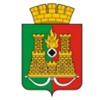 УПРАВЛЕНИЕ ОБРАЗОВАНИЯАДМИНИСТРАЦИИАНЖЕРО-СУДЖЕНСКОГО ГОРОДСКОГО ОКРУГАП Р И К А ЗВ соответствии приказом Министерства просвещения РФ и Федеральной службы по надзору в сфере образования и науки от  04.04.2023 № 232/551» Об утверждении Порядка  проведения государственной итоговой аттестации по образовательным программам основного общего образования», от 18.12.2023 №954/2117 «Об утверждении единого расписания и продолжительности проведения основного государственного экзамена по каждому учебному предмету, требований к использованию средств обучения и воспитания при его проведении в 2024 году», от 18.12.2023 № 955/21118 «Об утверждении единого расписания и продолжительности проведения государственного выпускного экзамена по образовательным программам основного общего и среднего общего образования по каждому учебному предмету, требований к использованию средств обучения и воспитания при его проведении в 2024 году», с приказом Министерства образования Кузбасса от 07.05.2024 №2027 «Об организационном обеспечении проведения государственной итоговой аттестации по образовательным программам основного общего образования в Кемеровской области-Кузбассе в основной период в 2024 году», П Р И К А З Ы В А Ю:Утвердить: ППЭ для проведения основного государственного экзамена (далее – ОГЭ) в основные и резервные дни основного периода:ППЭ №801 – МБОУ «СОШ №3 с УИОП им.Г.Панфилова»;ППЭ №802 – НМБОУ «Гимназия №11»;ППЭ №1001 – МБОУ «СОШ №22»ППЭ №1002 – МБОУ «ООШ №36»;ППЭ №1003 – МБОУ «ООШ №8»;ППЭ №2102 – МБОУ «СОШ №12»;ППЭ для проведения государственного выпускного экзамена (далее – ГВЭ) в основные и резервные дни основного периода:ППЭ №801 – МБОУ «СОШ №3 с УИОП им.Г.Панфилова»;Утвердить следующее расписание проведения ОГЭ и ГВЭ в основные и резервные дни основного периода в 2024 году:21 мая (вторник) – иностранный язык (письменно);22 мая (среда) – иностранный язык (устно);27 мая (понедельник) – химия, биология, обществознание, информатика(КОГЭ);30 мая (четверг) – физика, химия, история, география;03 июня (понедельник) –русский язык;06 июня (четверг) – математика;10 июня (понедельник) – география, обществознание, информатика (КОГЭ);14 июня (пятница) – биология, литература, информатика(КОГЭ).Для обучающихся, получивших на государственной итоговой аттестации (далее – ГИА) неудовлетворительный результат по одному из обязательных учебных предметов, участники, не явившихся на экзамены по уважительным причинам (болезнь или иные обстоятельства, подтвержденные документально), не завершивших выполнение экзаменационной работы по уважительным причинам (болезнь, или иные обстоятельства, подтвержденные документально), апелляция которых о нарушении установленного порядка проведения ГИА конфликтной комиссией была удовлетворена, результаты которых были аннулированы ГЭК в случае выявления фактов нарушений установленного порядка проведения ГИА:24 июня (понедельник)- резерв: русский язык;25 июня (вторник)- резерв: по всем учебным предметам (кроме русского языка и математики);26 июня (среда)- резерв: по всем учебным предметам (кроме русского языка и математики);27 июня (четверг)- резерв: математика;01 июля (понедельник)- резерв: по всем учебным предметам;02 июля (вторник)- резерв: по всем учебным предметам.Прикрепить выпускников 9 классов для сдачи экзаменов (Приложение №1).Установить: Время начала экзаменов – 09.50. Для исключения скопления участников ОГЭ, ГВЭ в зоне ожидания (за пределами здания) вход в ППЭ будет организован с 9.00 часов малыми группами согласно графику прибытия в ППЭ (приложение №2).Продолжительность ОГЭ и ГВЭ составляет (приложение 3).При проведении ОГЭ используются следующие средства обучения и воспитания: по русскому языку – орфографические словари, позволяющие устанавливать нормативное написание слов; по математике – линейка, не содержащая справочной информации (далее – линейка), для построения чертежей и рисунков; справочные материалы, содержащие основные формулы курса математики образовательной программы основного общего образования (входят в состав КИМ); по химии - непрограммируемый калькулятор, периодическая система Д.И. Менделеева, таблица растворимости солей, кислот и оснований в воде, электрохимический ряд напряжений металлов (предоставляется в ППЭ);по географии - непрограммируемый калькулятор, линейка, географические атласы 7, 8, 9 классов (предоставляются в ППЭ);по биологии - непрограммируемый калькулятор*, линейка;по литературе - орфографический словарь, полные тексты художественных произведений, сборники лирики (предоставляются в ППЭ);по физике - . непрограммируемый калькулятор*, линейка.При проведении ГВЭ используются следующие средства обучения и воспитания: по русскому языку – орфографические и толковые словари, позволяющие устанавливать нормативное написание слов и определить значения лексической единицы; по математике - линейка, не содержащая справочной информации, для построения чертежей и рисунков; справочные материалы, содержащие основные формулы курса математики образовательной программы основного общего образования;по биология - линейка, не содержащая справочной информации;по химии - непрограммируемый калькулятор, периодическая система Д.И. Менделеева, таблица растворимости солей, кислот и оснований в воде, электрохимический ряд напряжений металлов (предоставляется в ППЭ);Количество участников и задействованных аудиторий для проведения государственной итоговой аттестации по образовательным программам основного общего образования по предметам (приложение №4).Список уполномоченных представителей ГЭК по проведению государственной итоговой аттестации по образовательным программам основного общего образования (приложение №5).Список руководителей ППЭ (приложение №6).Список технических специалистов в ППЭ (приложение №7).Список организаторов в аудиториях для проведения ОГЭ и ГВЭ по предметам (приложение №8). Список организаторов вне аудиторий в ППЭ согласно расписанию ОГЭ и ГВЭ (приложение №9). Список специалистов по инструктажу (приложение10).Руководителям общеобразовательных организаций: Обеспечить явку педагогов и работников общеобразовательных организаций в ППЭ согласно расписанию экзаменов.Назначить ответственных педагогов за безопасную и своевременную доставку выпускников в ППЭ согласно расписанию.Доставить не позднее 31.05.24г. в ППЭ для сдачи ОГЭ по русскому языку орфографические словари по количеству участников в соответствии с закреплением за ППЭ.Для проведения информатики (КОГЭ) не позднее 24.05.2024г. руководителям общеобразовательных организаций: Е.В.Фатеевой (директор МАОУ «СОШ №1») предоставить ноутбуки в МБОУ «СОШ №3 c УИОП имени Г.Панфилова» - 40 шт., в НМБОУ «Гимназия №11» - 20 шт., МБОУ «СОШ №22» - 11 шт., МБОУ «ООШ №36» - 20 шт.;Н.В.Ермолаевой (директор МБОУ «ООШ №17») предоставить ноутбуки в МБОУ «СОШ №12» - 8 шт.;Л.Г.Храмовой (директор МБОУ «ООШ №38») предоставить ноутбуки в МБОУ «ООШ №36» - 10 шт.;      Е.Ю.Снигеревой (ЦЦОД "IT-куб" структурное подразделение МБОУ "ООШ№17") предоставить ноутбуки в МБОУ «СОШ №22» -29 шт.; Руководителям общеобразовательных организаций, ответственным за пункты проведения экзаменов, создать условия для проведения ОГЭ и ГВЭ согласно требованиям нормативных документов.Контроль за исполнением приказа возложить на начальника отдела общего и дополнительного образования, Анкудинову О.А.Начальник управления образования			                             М.В. Семкина                                                                                                                                                                                        Приложение №1.1                                                                                                                                                                                                                                                         к приказу УО                                                                                                                                                                                                                                   от 08.05.2024г. № 466Прикрепление выпускников 9-х классов                                                                                                                                                                                               Приложение №2                                                                                                                                                                                                                                к приказу УО                                                                                                                                                                                                                                             от 08.05.2024г. № 466График прибытия выпускников 9 классов, для сдачи ОГЭ, ГВЭ в основные дни в ППЭ.Приложение3.                                                                                                                                                                                                                                                                                  к приказу УО                                                                                                                                                                                                                                                                      от 08.05.2024г. № 466ПРОДОЛЖИТЕЛЬНОСТЬ ВЫПОЛНЕНИЯ ЭКЗАМЕНАЦИОННОЙ РАБОТЫПриложение №4к приказу УО                                                                                                                                                                            от 08.05.2024г. № 466Количество участников и задействованных аудиторий для проведения ГИА-9 по предметам Приложение №5к приказу УО                                                                                                                                                                             от 08.05.2024. № 466СПИСОК уполномоченных представителей ГЭКППЭ №801 – МБОУ «СОШ №3 с УИОП им.Г.Панфилова»:Лановикина Любовь Александровна, главный специалист отдела организационно-методической и инновационной работы МКУ «ФАЦ» (по согласованию),Бочанова Ольга Александровна, Заместитель директора по ВР МБОУ «СОШ №3 с УИОП им.Г.Панфилова».ППЭ №802 – НМБОУ «Гимназия №11»:Потылицына Марина Александровна, учитель начальных классов НМБОУ «Гимназия №11»,Шикавко Ирина Геннадьевна, главный специалист отдела общего и дополнительного образования УО.	ППЭ №1001 –МБОУ «СОШ №22»: Дзубан Оксана Анатольевна, педагог по физической культуре и спорту МБОУ «СОШ №22»,Рудницкая Светлана Юрьевна, учитель начальных классов МБОУ «СОШ №22».ППЭ №1002 –МБОУ «ООШ№36»:Русинова Ирина Юрьевна, заместитель директора по УВР МБОУ «ООШ №36», Терехина Жанна Валерьевна, заместитель директора по УВР МБОУ «СОШ №12».ППЭ №2102 –МБОУ «СОШ№12»:Салимова Наталья Владимировна, учитель русского языка и литературы МБОУ «СОШ №12»,Чистякова Ирина Васильевна, заместитель директора по УВР МБОУ «СОШ №12».Приложение №6 к приказу УО                                                                                                                                                                             от 08.05.2024. № 466СПИСОК руководителей ППЭППЭ №801 –МБОУ «СОШ №3 с УИОП им.Г.Панфилова»:Павлова Валентина Юрьевна, заместитель директора по УВР МБОУ «СОШ №3 с УИОП им.Г.Панфилова».ППЭ № 802 – НМБОУ «Гимназия №11»:Ивкина Оксана Васильевна, заместитель директора по УВР НМБОУ «Гимназия №11».ППЭ №1001 –МБОУ «СОШ №22»: Савельева Ирина Николаевна, заместитель директора МБОУ «СОШ №22».ППЭ №1002 –МБОУ «ООШ №36»:Черникова Галина Юрьевна, заместитель директора по УВР МБОУ «ООШ №36».ППЭ №1002 –МБОУ «ООШ №36»:Черняева Людмила Дмитриевна, заместитель директора по УВР МБОУ «ООШ №8».ППЭ №2102 – МБОУ «СОШ №12»:Небоженко Светлана Александровна, заместитель директора по УВР МБОУ «СОШ №12».Приложение №7 к приказу УО                                                                                                                                         от 08.05.2024г. № 466СПИСОК технических специалистовППЭ №801 – МБОУ «СОШ №3 с УИОП им.Г.Панфилова»:Бабенко Олеся Александровна , учитель математики и информатики МБОУ «СОШ №3 с УИОП им. Г. Панфилова»;Дмитриева Ольга Сергеевна, учитель информатики МБОУ «ООШ №17»;Катанакова Наталья Владимировна, учитель информатики МБОУ «СОШ №3 с УИОП им. Г. Панфилова».ППЭ №802 – НМБОУ «Гимназия №11»:Голдаева Ирина Ивановна, учитель биологии НМБОУ «Гимназия №11»;Мангазеев Александр Юрьевич, учитель информатики и ИКТ НМБОУ «Гимназия №11»;Мангазеева Екатерина Олеговна, учитель информатики НМБОУ «Гимназия №11»;Марков Сергей Иванович, учитель МКОУ«Ш-И №18»..ППЭ №1001 – МБОУ «СОШ №22»:Немыкин Андрей Викторович, учитель информатики МБОУ «СОШ №22»;Чуринец Татьяна Александровна, заместитель директора МБОУ «СОШ №22».ППЭ №1002 – МБОУ «ООШ №36»: Лелеко Руслан Валерьевич, заместитель директора по БОП МБОУ «ООШ №36»;Дуванова Яна Юрьевна, учитель информатики МБОУ «ООШ №36».ППЭ №1003 – МБОУ «ООШ №8»:Дегтерева Наталья Викторовна, учитель информатики МБОУ «ООШ №8»;Веремьева Надежда Петровна, учитель математики и информатики МАОУ «ООШ №32»;Седельникова Надежда Александровна, учитель информатики МБОУ «ООШ №8».ППЭ №2102 – МБОУ «СОШ №12»:Марченко Татьяна Валерьевна, учитель математики информатики МБОУ «СОШ №12»;Роде Татьяна Валерьевна, учитель математики и информатики МБОУ «СОШ №12».Приложение №8к приказу УО                                                                                                                                         от 08.05.2024г. № 466СПИСОК организаторов в аудиториях ОГЭ и ГВЭПриложение №9 к приказу УО                                                                                                                                         от 08.05.2024г. № 466СПИСОК организаторов вне аудиторийППЭ № 801 – МБОУ «СОШ №3 с УИОП им.Г.Панфилова»:ППЭ № 802 – НМБОУ «Гимназия №11»:ППЭ №1001 – МБОУ «СОШ №22»:ППЭ №1002 – МБОУ «ООШ №36»:ППЭ №1003 – МБОУ «ООШ №8»:ППЭ №1014 – МБОУ «СОШ №12»:Приложение №11 к приказу УО                                                                                                                                                                            от 08.05.2024г. № 466СПИСОК специалистов: по инструктажу и лабораторной работе (эксперт) по химии27 мая 2024 годаППЭ № 801 – МБОУ «СОШ №3 с УИОП им.Г.Панфилова»:ППЭ № 802 – НМБОУ «Гимназия№11»:СПИСОК специалистов: по инструктажу и лабораторной работе (эксперт) по химии30 мая 2024 годаППЭ № 801 – МБОУ «СОШ №3 с УИОП им.Г.Панфилова»:ППЭ № 802 – НМБОУ «Гимназия№11»:ППЭ № 1001 – МБОУ «СОШ№22»:ППЭ № 1003 – МБОУ «ООШ№8»:по инструктажу и лабораторной работе по физике:30.05.2024 годаППЭ № 801 – МБОУ «СОШ №3 с УИОП им.Г.Панфилова»:ППЭ № 802 – НМБОУ «Гимназия №11»:ППЭ № 1001 – МБОУ «СОШ№22»:ППЭ № 1003 – МБОУ «ООШ№8»:08.05.2024г.№ 466Об организационном обеспечении основного государственного экзамена и государственного выпускного экзамена по  образовательным программам  основного общего образования в 2024 году на базе ОООб организационном обеспечении основного государственного экзамена и государственного выпускного экзамена по  образовательным программам  основного общего образования в 2024 году на базе ОО                                ППЭ      ДАТА (Экзамены)                                  ППЭ      ДАТА (Экзамены)  ППЭ 801МБОУ «СОШ №3 с УИОП им.Г.Панфилова»ППЭ 802  НМБОУ «Гимназия №11»ППЭ 1001 МБОУ «СОШ №22»ППЭ 1002 МБОУ «ООШ №36»ППЭ 1003 МБОУ «ООШ №8»ППЭ №2102 МБОУ «СОШ №12»21.05Английский язык(п)МАОУ «СОШ №1» - 1 чел.;МБОУ «СОШ №3 с УИОП им.Г.Панфилова» -4 чел.;МБОУ «ООШ №8» - 7 чел.;НМБОУ «Гимназия №11» - 13 чел.;МБОУ «СОШ №12» - 2 чел.;МБОУ «СОШ №22» - 7 чел.;МАОУ «ООШ №32» - 2 чел.;МБОУ «ООШ №36» -3 чел..22.05Английский язык(у)МАОУ «СОШ №1» - 1 чел.;МБОУ «СОШ №3 с УИОП им.Г.Панфилова» -4 чел.;МБОУ «ООШ №8» - 7 чел.;НМБОУ «Гимназия №11» - 13 чел.;МБОУ «СОШ №12» - 2 чел.;МБОУ «СОШ №22» - 7 чел.;МАОУ «ООШ №32» - 2 чел.;МБОУ «ООШ №36» -3 чел..27.05ХимияМАОУ «СОШ №1» - 2 чел.;МБОУ «ООШ №17» - 5 чел.;МАОУ «ООШ №32» - 1 чел.;МБОУ «ООШ №7» - 2 чел.;МБОУ «СОШ №22» - 8 чел.;МБОУ «ООШ №38» -2 чел..27.05БиологияМАОУ «СОШ №1» - 2 чел.;МБОУ «СОШ №3 с УИОП им.Г.Панфилова» -1 чел.(спец.ауд.);МАОУ «ООШ №32» - 15 чел.;МБОУ «СОШ №22» - 13 чел.;МБОУ «ООШ №38» -5 чел..МБОУ «ООШ №17» - 28 чел.;НМБОУ «Гимназия №11» - 20 чел.;МБОУ «СОШ №3 с УИОП им.Г.Панфилова» -27 чел.;МБОУ «ООШ №8» - 33 чел.;МБОУ «СОШ №12» - 15 чел.;27.05ОбществознаниеМАОУ «СОШ №1» - 13 чел.;МАОУ «ООШ №32» - 29 чел.; МБОУ «ООШ №7» - 11 чел.;МБОУ «СОШ №22» - 31 чел.;МБОУ «ООШ №38» -30 чел..МБОУ «ООШ №17» - 18 чел.;НМБОУ «Гимназия №11» - 21 чел.;МБОУ «СОШ №3 с УИОП им.Г.Панфилова» -17 чел.;МБОУ «СОШ №12» - 43 чел.;27.05КОГЭ  МАОУ «СОШ №1» - 38 чел.;МАОУ «ООШ №32» - 18 чел.;МБОУ «СОШ №3 с УИОП им.Г.Панфилова» -16 чел.;МБОУ «ООШ №7» - 13 чел.;МБОУ «ООШ №17» - 22 чел.;МБОУ «СОШ №22» - 9 чел.;МБОУ «ООШ №38» -24 чел..МБОУ «ООШ №8» - 60 чел.;МБОУ «ООШ №8» - 60 чел.;МБОУ «ООШ №8» - 9 чел.;НМБОУ «Гимназия №11» - 60 чел.;МБОУ «ООШ №36» -94 чел..МБОУ «СОШ №22» - 30 чел.30.05ФизикаМБОУ «СОШ №12» - 6 чел.;МБОУ «ООШ №17» - 4 чел.;МАОУ «ООШ №32» - 5 чел.МАОУ «СОШ№1» - 1 чел.;МБОУ «СОШ №3 с УИОП им.Г.Панфилова» -12 чел.;МБОУ «ООШ №36» - 1 чел.;МБОУ «ООШ №8» - 7 чел.;НМБОУ «Гимназия №11» - 8 чел.;МБОУ «СОШ №22» - 6 чел.;МБОУ «ООШ №38» - 2 чел.;30.05ХимияМБОУ «СОШ №3 с УИОП им.Г.Панфилова» -1 чел.(спец.ауд.);МБОУ «СОШ №12» - 14 чел.;.МБОУ «СОШ №3 с УИОП им.Г.Панфилова» -15 чел.;МБОУ «ООШ №36» - 12 чел.;МБОУ «ООШ №8» - 4 чел.;МАОУ «ООШ №32» - 8 чел.;НМБОУ «Гимназия №11» - 11 чел.;МБОУ «ООШ №38» - 2 чел.;30.05ИсторияМАОУ «СОШ№1» - 2 чел.;МБОУ «СОШ №12» - 1 чел.;МАОУ «ООШ №32» - 2 чел.;МБОУ «ООШ №36» - 3 чел.;МБОУ «СОШ №3 с УИОП им.Г.Панфилова» -3 чел.;НМБОУ «Гимназия №11» - 5 чел.;МБОУ «СОШ №22» - 1 чел.;МБОУ «ООШ №38» - 1 чел.;30.05ГеографияМБОУ «СОШ №12» - 28 чел.;МБОУ «ООШ №17» - 16 чел.;МАОУ «ООШ №32» - 32 чел.;МАОУ «СОШ№1» - 21 чел.;МБОУ «СОШ №3 с УИОП им.Г.Панфилова» -13 чел.;МБОУ «ООШ №36» - 68 чел.;МБОУ «ООШ №8» - 61 чел.;МБОУ «ООШ №7» - 17 чел.;НМБОУ «Гимназия №11» - 19 чел.;МБОУ «СОШ №22» - 50 чел.;МБОУ «ООШ №38» - 37 чел.;03.06Русский язык ОГЭ+1,5:МБОУ «СОШ №3 с УИОП им.Г.Панфилова» -1 чел.;НМБОУ «Гимназия №11» - 1 чел.;МБОУ «СОШ №12» - 1 чел.;МБОУ «ООШ №8» - 1 чел.;ГВЭ:МАОУ «СОШ №1» -2 чел.;МБОУ «СОШ №3 с УИОП им.Г.Панфилова» - 1 чел.;МБОУ «ООШ №7» - 1 чел.;МБОУ «СОШ №12» - 2 чел.;МБОУ «ООШ №17» - 3 чел.;МБОУ «ООШ №36» - 1 чел.;_____________МБОУ «ООШ №7» - 26 чел.;МАОУ «ООШ №32» - 75 чел.;МБОУ «ООШ №38» - 62 чел.МБОУ «СОШ №22» - 94 чел.;МБОУ «ООШ №36» -113 чел..МБОУ «СОШ №3 с УИОП им.Г.Панфилова» - 97 чел.;МБОУ «ООШ №8» - 111 чел.;МАОУ «СОШ №1» -64 чел.;МБОУ «СОШ №12» - 125 чел.;«Гимназия №11» - 97 чел.;МБОУ «ООШ №17» - 82 чел.;06.06Математика ОГЭ+1,5:МБОУ «СОШ №3 с УИОП им.Г.Панфилова» -1 чел.;НМБОУ «Гимназия №11» - 1 чел.;МБОУ «СОШ №12» - 3 чел.;МБОУ «ООШ №8» - 1 чел.;ГВЭ:МАОУ «СОШ №1» -2 чел.;МБОУ «СОШ №3 с УИОП им.Г.Панфилова» - 1 чел.;МБОУ «ООШ №7» - 1 чел.;МБОУ «ООШ №17» - 3 чел.;МБОУ «ООШ №36» - 1 чел.;_____________МБОУ «ООШ №7» - 26 чел.;МАОУ «ООШ №32» - 75 чел.;МБОУ «ООШ №38» - 62 чел.МБОУ «СОШ №22» - 94 чел.;МБОУ «ООШ №36» -113 чел..«Гимназия №11» - 97 чел.;МБОУ «ООШ №17» - 82 чел.;МБОУ «СОШ №3 с УИОП им.Г.Панфилова» - 98 чел.;МБОУ «ООШ №8» - 111 чел.;МАОУ «СОШ №1» -64 чел.;МБОУ «СОШ №12» - 125 чел.;10.06География МБОУ «ООШ №8» - 1 чел.;МБОУ «СОШ №12» - 23 чел.;МАОУ «ООШ №32» - 17 чел.;МБОУ «ООШ №36» - 1 чел.;МБОУ «СОШ №3 с УИОП им.Г.Панфилова» - 24 чел.;МБОУ «ООШ№17» - 1 чел.;НМБОУ «Гимназия №11» - 1 чел.;МБОУ «СОШ №3 с УИОП им.Г.Панфилова» - 24 чел.;МБОУ «ООШ№17» - 1 чел.;НМБОУ «Гимназия №11» - 1 чел.;МБОУ «СОШ №3 с УИОП им.Г.Панфилова» - 24 чел.;МБОУ «ООШ№17» - 1 чел.;НМБОУ «Гимназия №11» - 1 чел.;10.06Обществознание МАОУ «СОШ №1» - 36 чел.;МБОУ «ООШ №7» - 9 чел.;МБОУ «ООШ №8» - 26 чел.;МБОУ «СОШ №12» - 12 чел.;МБОУ «СОШ №22» - 18 чел.;МАОУ «ООШ №32» - 11 чел.;МБОУ «ООШ №36» - 23 чел.;МБОУ «ООШ №38» - 15 чел.;МБОУ «СОШ №3 с УИОП им.Г.Панфилова» - 21 чел.;НМБОУ «Гимназия №11» -31 чел.;МБОУ «СОШ №3 с УИОП им.Г.Панфилова» - 21 чел.;НМБОУ «Гимназия №11» -31 чел.;МБОУ «СОШ №3 с УИОП им.Г.Панфилова» - 21 чел.;НМБОУ «Гимназия №11» -31 чел.;10.06КОГЭМАОУ «СОШ №1» - 3 чел.;МБОУ «ООШ №8» - 12 чел.;МБОУ «СОШ №22» - 4 чел.;МАОУ «ООШ №32» - 8 чел.;МБОУ «ООШ №38» - 3 чел.;МБОУ «СОШ №3 с УИОП им.Г.Панфилова» - 24 чел.;НМБОУ «Гимназия №11» - 22 чел.;МБОУ «СОШ №12» - 29 чел.;МБОУ «ООШ№17» - 28 чел.;МБОУ «СОШ №3 с УИОП им.Г.Панфилова» - 24 чел.;НМБОУ «Гимназия №11» - 22 чел.;МБОУ «СОШ №12» - 29 чел.;МБОУ «ООШ№17» - 28 чел.;МБОУ «СОШ №3 с УИОП им.Г.Панфилова» - 24 чел.;НМБОУ «Гимназия №11» - 22 чел.;МБОУ «СОШ №12» - 29 чел.;МБОУ «ООШ№17» - 28 чел.;14.06БиологияМБОУ «СОШ №12» - 19 чел.;МАОУ «СОШ №1» - 1 чел.;МБОУ «ООШ№17» - 26 чел.;МБОУ «СОШ №22» - 5 чел.;МБОУ «ООШ№36» - 21 чел.;МБОУ «ООШ№38» - 1 чел.;14.06ЛитератураМБОУ «ООШ №8» - 1 чел.;НМБОУ «Гимназия №11» - 9 чел.;МБОУ «СОШ №12» - 1 чел.;МБОУ «СОШ №3 с УИОП им.Г.Панфилова» -3 чел.;МБОУ «СОШ №22» - 5 чел.;МАОУ «ООШ №32» - 1 чел.;14.06КОГЭМБОУ «СОШ №12» - 57 чел.;МБОУ «СОШ №22» - 1 чел.;МБОУ «ООШ№8» - 1 чел.;МБОУ «СОШ №3 с УИОП им.Г.Панфилова» -15 чел.;МБОУ «ООШ№17» - 16 чел.;Дата экзамена             ПредметДата экзамена             ПредметППЭППЭППЭППЭДата экзамена             ПредметДата экзамена             Предмет801 – МБОУ «СОШ №3 с УИОП им.Г.Панфилова»802 – НМБОУ «Гимназия №11»1001 – МБОУ «СОШ №22»1002 – МБОУ «ООШ №36»ППЭ №1003 МБОУ «ООШ №8»ППЭ №2102 МБОУ «СОШ №12»21.05Английский язык (п) 9.00 - МАОУ «СОШ №1»;9.00 - МБОУ «СОШ №3»;9.05 - МБОУ «ООШ №8»; 9.05 - НМБОУ «Гимназия №11»;9.10 - МБОУ «СОШ №12»;9.10 - МБОУ «СОШ №22»;9.15 - МАОУ «ООШ №32»;9.15 - МБОУ «ООШ №36»;22.05Английский язык (у)9.00 - МАОУ «СОШ №1»;9.00 - МБОУ «СОШ №3»;9.05 - МБОУ «ООШ №8»; 9.05 - НМБОУ «Гимназия №11»;9.10 - МБОУ «СОШ №12»;9.10 - МБОУ «СОШ №22»;9.15 - МАОУ «ООШ №32»;9.15 - МБОУ «ООШ №36»;27.05ХимияБиологияОбществознаниеКОГЭ9.00 - МАОУ «СОШ №1»;9.10.- МБОУ «ООШ №17»;9.20 - МАОУ «ООШ №32».9.00 - МБОУ «СОШ №3»;9.10 - МБОУ «ООШ №7»;9.15 - МБОУ «ООШ №17»;9.20.- МБОУ «СОШ №22»; 9.25 - МБОУ «ООШ №38».9.00.- МБОУ «ООШ №8»;9.10 - НМБОУ «Гимназия №11»;9.20 - МБОУ «ООШ №17».9.00 - МБОУ «СОШ №3»;9.10.- МБОУ «ООШ №8»9.00.- МБОУ «СОШ №12»;9.15 - МБОУ «ООШ №36»9.00 - МБОУ «СОШ №22»;30.05ФизикаХимияИсторияГеография 9.00 - МАОУ «СОШ №1»;9.05 - МБОУ «СОШ №12»;9.10 - МБОУ «ООШ №17»; 9.15 – МАОУ «ООШ№32»;9.20 - МБОУ «ООШ №36».9.00 - МАОУ «СОШ №1»; 9.05 - МБОУ «СОШ №3»;9.10 - МБОУ «ООШ №36»;-9.00 - МБОУ «ООШ №8»;9.10 - МБОУ «Гимназия №11»; 9.15 – МАОУ «ООШ№32».9.00 - МБОУ «СОШ №3»;9.10 - МБОУ «ООШ №7»; 9.15 - НМБОУ «Гимназия №11»;9.20 - МБОУ «СОШ №22»;9.25 - МБОУ «ООШ №38».03.06Русский язык9.00 - МАОУ «СОШ №1»; 9.00 - МБОУ «СОШ№3»;9.05. - МБОУ «ООШ №7»;9.05. - МБОУ «ООШ №8»;9.10 - МБОУ «СОШ №12»;9.10 - МБОУ «ООШ №17»;9.10 - МАОУ «ООШ №32»;9.20 - МБОУ «ООШ №36»;9.25 - МБОУ «ООШ №38»9.00 - МАОУ «СОШ №1»; 9.05 - МБОУ «СОШ №3»;9.10 - МБОУ «ООШ №8»;9.15 - МБОУ «Гимназия №11»; 9.20 - МБОУ «СОШ №12»;9.20 - МБОУ «СОШ №22»;9.25 – МАОУ «ООШ№32»;9.25 - МБОУ «ООШ №36».06.06Русский язык9.00 - МАОУ «СОШ №1»; 9.00 - МБОУ «СОШ№3»;9.05. - МБОУ «ООШ №7»;9.05. - МБОУ «ООШ №8»;9.05 – НМБОУ Гимназия №11»;9.10 - МБОУ «СОШ №12»;9.10 - МБОУ «ООШ №17»;9.10 - МАОУ «ООШ №32»;9.20 - МБОУ «ООШ №36»;9.25 - МБОУ «ООШ №38»9.00 - МБОУ «СОШ №22»; 9.15 – МБОУ «ООШ №36» -9.00 - МБОУ «СОШ №3»; 9.15. - МБОУ «ООШ №8». 9.00 - МАОУ «СОШ №1»; 9.15 - МБОУ «СОШ №12».9.00 – НМБОУ Гимназия №11»;9.15 - МБОУ «ООШ №17».06.06Математика 9.00 - МАОУ «СОШ №1»; 9.00 - МБОУ «СОШ№3»;9.05. - МБОУ «ООШ №7»;9.05. - МБОУ «ООШ №8»;9.05 – НМБОУ Гимназия №11»;9.10 - МБОУ «СОШ №12»;9.10 - МБОУ «ООШ №17»;9.10 - МАОУ «ООШ №32»;9.20 - МБОУ «ООШ №36»;9.25 - МБОУ «ООШ №38»9.00 - МБОУ «СОШ №22»; 9.15 – МБОУ «ООШ №36» -9.00 – НМБОУ Гимназия №11»;9.15 - МБОУ «ООШ №17».9.00 - МБОУ «СОШ №3»; 9.15. - МБОУ «ООШ №8». 9.00 - МАОУ «СОШ №1»; 9.15 - МБОУ «СОШ №12».10.06ГеографияОбществознаниеКОГЭ9.00 - МАОУ «СОШ №1»; 9.05. - МБОУ «ООШ №7»;9.05. - МБОУ «ООШ №8»;9.10 - МБОУ «СОШ №12»;9.10 - МБОУ «СОШ №22»;9.15 - МАОУ «ООШ №32»;9.20 - МБОУ «ООШ №36»;9.25 - МБОУ «ООШ №38».-9.00 - МБОУ «СОШ №3»;9.05 - НМБОУ «Гимназия №11»; 9.10 - МБОУ «СОШ №12»;9.15 - МБОУ «ООШ №17».14.06БиологияЛитератураКОГЭ9.00. - МБОУ «ООШ №8»;9.05 - НМБОУ «Гимназия №11»; 9.10 - МБОУ «СОШ №12»;9.15 - МБОУ «СОШ №22».9.00 - МАОУ «СОШ №1»; 9.05 - МБОУ «СОШ №3»;9.10 - МБОУ «ООШ №17»;9.10 - МБОУ «СОШ №22»;9.15 - МАОУ «ООШ №32»;9.15 - МБОУ «ООШ №36»;9.20 - МБОУ «ООШ №38».ПредметВремяВремя(для лиц с ОВЗ)Математика3 часа55 минут(235 минут)5 часов 25 минут(325 минут)Русский язык3 часа55 минут(235 минут)5 часов 25 минут(325 минут)Литература3 часа55 минут(235 минут)5 часов 25 минут(325 минут)3 часа(180 минут)4 часа	30 минут(270 минут)История3 часа(180 минут)4 часа	30 минут(270 минут)Обществознание3 часа(180 минут)4 часа	30 минут(270 минут)Физика3 часа(180 минут)4 часа	30 минут(270 минут)Химия3 часа(180 минут)4 часа	30 минут(270 минут)Биология2 часа 30 минут(150 минут)4 часа(240 минут)География2 часа 30 минут(150 минут)4 часа(240 минут)Информатика и ИКТ2 часа 30 минут(150 минут)4 часа(240 минут)Иностранные языки (письменные)2 часа(120 минут)3 часа 30 минут(210 минут)Иностранные языки (устные)15 минут45 минутДатаПредметППЭ№ аудиторийКоличество участников21.05.20024Английский язык(п)1001010, 012, 0143922.05.2024Английский язык(у)1003314,  315, 320, 321, 322, 323, 324, 3253927.05.2024Химия801205827.05.2024Химия8023111227.05.2024Биология801ОГЭ: 217(спец.аудитория),218, 21912527.05.2024Биология802207, 209 1827.05.2024Биология100110, 12, 14, 214827.05.2024Биология100209, 10, 11, 126027.05.2024Биология10033151527.05.2024Обществознание801305, 306, 3084127.05.2024Обществознание802201, 202, 203, 205, 3157127.05.2024Обществознание100126, 27, 283727.05.2024Обществознание100213, 142127.05.2024Обществознание1003307, 309, 3144427.05.2024Информатика(КОГЭ)801220, 221, 222, 223, 3045627.05.2024Информатика(КОГЭ)802301, 302, 303, 305, 308, 3108427.05.2024Информатика(КОГЭ)100122, 23, 24, 256027.05.2024Информатика(КОГЭ)100216, 17, 184227.05.2024Информатика(КОГЭ)1003320, 321, 322, 323, 324, 325, 3269527.05.2024Информатика(КОГЭ)210236, 373030.05.2024Физика 8012191530.05.2024Физика 8023151430.05.2024Физика 1001141530.05.2024Физика 1003309830.05.2024Химия 801ОГЭ: 220(спец.аудитория),20211430.05.2024Химия 802310, 3112730.05.2024Химия 1001301230.05.2024Химия 10033071430.05.2024История 801218830.05.2024История 10033041030.05.2024География 801221, 222, 304, 305, 3067730.05.2024География 802207, 209, 301, 302, 303, 305, 30810230.05.2024География 100121, 22, 23, 24, 256130.05.2024География 1003301, 314, 315, 320, 321, 322, 323, 324, 32512403.06.2024Русский язык 801ОГЭ: 205, 217, 223 (спец.аудитория)ГВЭ: 116, 312218, 219, 220, 221, 222, 304, 305, 306, 308, 310, 311, 410(ГВЭ)17703.06.2024Русский язык 802201, 202, 203, 205, 207, 209, 301, 302, 303, 305, 308, 310, 311, 31520703.06.2024Русский язык 10029, 10, 11, 12, 13, 14, 15, 16, 17, 18, 19, 22, 23, 2420803.06.2024Русский язык 1003301, 304, 307, 309, 314, 315, 320, 321, 322, 323, 324, 325, 32618903.06.2024Русский язык 210215, 22, 25, 28, 29, 33, 34, 36, 37, 38, 43, 44, 4517906.06.2024Математика801ОГЭ: 205, 217, 223 (спец.аудитория)ГВЭ: 116, 312218, 219, 220, 221, 222, 304, 305, 306, 308, 311 68(ГВЭ)17706.06.2024Математика802201, 202, 203, 205, 207, 209, 301, 302, 303, 305, 308, 310, 311, 31520706.06.2024Математика100110, 12, 14, 21, 22, 23, 24, 25, 26, 27, 28,2917906.06.2024Математика10029, 10, 11, 12, 13, 14, 15, 16, 17, 18, 19, 22, 23, 2420906.06.2024Математика1003301, 304, 307, 309, 314, 315, 320, 321, 322, 323, 324, 325, 32618910.06.2024География801217, 218, 2194210.06.2024География1003314, 3152610.06.2024Обществознание801116, 205, 222, 223, 304, 305, 306, 308, 310, 311, 31215010.06.2024Обществознание1003301, 304, 307, 3095210.06.2024Информатика(КОГЭ)801220, 2213010.06.2024Информатика(КОГЭ)1003320, 321, 322, 323, 324, 325, 32610314.06.2024Биология801218, 2191914.06.2024Биология802203, 205, 207, 2095414.06.2024Литература 8012171114.06.2024Литература 802202914.06.2024Информатика(КОГЭ)801220, 221, 222, 3045914.06.2024Информатика(КОГЭ)802301, 302, 30331№п/пФИОФИОМесто работыДолжность21 мая 2024 года – Английский язык(п)21 мая 2024 года – Английский язык(п)21 мая 2024 года – Английский язык(п)21 мая 2024 года – Английский язык(п)21 мая 2024 года – Английский язык(п)ППЭ1001 – МБОУ «СОШ №22»ППЭ1001 – МБОУ «СОШ №22»ППЭ1001 – МБОУ «СОШ №22»ППЭ1001 – МБОУ «СОШ №22»ППЭ1001 – МБОУ «СОШ №22»Аудитории ОГЭАудитории ОГЭАудитории ОГЭАудитории ОГЭАудитории ОГЭАндреева Анастасия Сагитовна Андреева Анастасия Сагитовна МБОУ «СОШ №22»Учитель русского языка и литературыГалимова Светлана Анатольевна Галимова Светлана Анатольевна МБОУ «СОШ №22»Учитель математикиДолбишева Наталья Викторовна Долбишева Наталья Викторовна МБОУ «СОШ №22»Учитель математикиМаксутова Ирина Вениаминовна Максутова Ирина Вениаминовна МБОУ «СОШ №22»Преподаватель русского языка и литературыМикова Анна Владимировна Микова Анна Владимировна МБОУ «СОШ №22»Учитель русского языка и литературыНейман Елена НиколаевнаНейман Елена НиколаевнаМБОУ «СОШ №22»Учитель русского языка и литературыНовоселова Галина Викторовна Новоселова Галина Викторовна МБОУ «СОШ №22»Учитель  начальных классовРыжова Юлия Ивановна Рыжова Юлия Ивановна МБОУ «СОШ №22»Учитель русского языка и литературыСеменищева Ирина Богдановна Семенищева Ирина Богдановна МБОУ «СОШ №22»Учитель русского языка и литературыСмолянникова Ольга Николаевна Смолянникова Ольга Николаевна МБОУ «СОШ №22»Учитель истории, обществознания, учитель русского языка и литературы22 мая 2024 года – Английский язык(у)22 мая 2024 года – Английский язык(у)22 мая 2024 года – Английский язык(у)22 мая 2024 года – Английский язык(у)22 мая 2024 года – Английский язык(у)ППЭ1003 – МБОУ «ООШ №8»ППЭ1003 – МБОУ «ООШ №8»ППЭ1003 – МБОУ «ООШ №8»ППЭ1003 – МБОУ «ООШ №8»ППЭ1003 – МБОУ «ООШ №8»Аудитории ОГЭАудитории ОГЭАудитории ОГЭАудитории ОГЭАудитории ОГЭ1.Агаркова Ирина Александровна Аудитория подготовкиМБОУ «ООШ №8»Учитель русского языка и литературы2.Аликина Ольга Александровна Аудитория подготовкиМБОУ «ООШ №8»Учитель начальных классов3.Асадулина Светлана Юрьевна Аудитория подготовкиМБОУ «ООШ №8»Учитель начальных классов4.Васильева Динара Анваровна Аудитория подготовкиМБОУ «ООШ №8»Учитель географии5.Великосельская Ирина Геннадьевна Аудитория подготовкиМБОУ «ООШ №8»Учитель начальных классов6.Иванова Елена Викторовна Аудитория подготовкиМБОУ «ООШ №8»Учитель физики7.Капаницына Ольга Владимировна Аудитория проведенияМБОУ «ООШ №8»Учитель математики8.Косторева Дарья Алексеевна Аудитория проведенияМБОУ «ООШ №8»Учитель биологии9.Ларионова Ирина ЮрьевнаАудитория подготовкиМБОУ «ООШ №8»Учитель ИЗО10.Лобастова Ирина Сергеевна Аудитория проведенияМБОУ «ООШ №8»Учитель русского языка и литературыЛямкина Елена Геннадьевна Аудитория проведенияМБОУ «ООШ №8»Учитель математикиОсипова Любовь Анатольевна Аудитория проведенияМБОУ «ООШ №8»Учитель химииПопова Юлия Николаевна Аудитория проведенияМБОУ «ООШ №8»Учитель русского языка и литературыСайфуллина Алсу Сагировна Аудитория проведенияМБОУ «ООШ №8»Учитель начальных классовСергеева Светлана АлександровнаАудитория проведенияМБОУ «ООШ №8»Учитель математикиСиваева Яна Александровна Аудитория проведенияМБОУ «ООШ №8»Педагог-психологСмокотина Ксения Олеговна Аудитория подготовкиМБОУ «ООШ №8»Учитель изобразительного искусстваСолодникова Анна Сергеевна Аудитория проведенияМБОУ «ООШ №8»Учитель математикиСтепанова Елена Михайловна Аудитория проведенияМБОУ «ООШ №8»Учитель начальных классовЦыганкова Светлана АнатольевнаАудитория проведенияМБОУ «ООШ №8»Учитель начальных классовШавалда Вероника Витальевна Аудитория подготовкиМБОУ «ООШ №8»Учитель начальных классов27 мая 2024 года – химия, биология, обществознание, информатика (КОГЭ)27 мая 2024 года – химия, биология, обществознание, информатика (КОГЭ)27 мая 2024 года – химия, биология, обществознание, информатика (КОГЭ)27 мая 2024 года – химия, биология, обществознание, информатика (КОГЭ)27 мая 2024 года – химия, биология, обществознание, информатика (КОГЭ)ППЭ 801 – МБОУ «СОШ №3 с УИОП им.Г.Панфилова»ППЭ 801 – МБОУ «СОШ №3 с УИОП им.Г.Панфилова»ППЭ 801 – МБОУ «СОШ №3 с УИОП им.Г.Панфилова»ППЭ 801 – МБОУ «СОШ №3 с УИОП им.Г.Панфилова»ППЭ 801 – МБОУ «СОШ №3 с УИОП им.Г.Панфилова»Аудитории ОГЭАудитории ОГЭАудитории ОГЭАудитории ОГЭАудитории ОГЭБулгаков Дмитрий Александрович Булгаков Дмитрий Александрович МБОУ «СОШ №3 с УИОП им.Г.Панфилова»Учитель английского языкаВахрушева Марина Сергеевна Вахрушева Марина Сергеевна МБОУ «СОШ №3 с УИОП им.Г.Панфилова»Учитель начальных классовВласова Виктория Владимировна Власова Виктория Владимировна МБОУ «СОШ №3 с УИОП им.Г.Панфилова»Учитель нач. классовГорбова Светлана Александровна Горбова Светлана Александровна МБОУ «СОШ №3 с УИОП им.Г.Панфилова»Учитель русского языка и литературыГордеева Алена Олеговна Гордеева Алена Олеговна МБОУ «СОШ №3 с УИОП им.Г.Панфилова»Учитель начальных классовДавыденко Елена ВладимировнаДавыденко Елена ВладимировнаМБОУ «ООШ №38»Учитель информатики, математикиЖененко Ирина Борисовна Жененко Ирина Борисовна МБОУ «ООШ №17»Учитель технологииЖурба Екатерина Владимировна Журба Екатерина Владимировна МБОУ «СОШ №3 с УИОП им.Г.Панфилова»Учитель начальных классовКапканова Елена Валерьевна Капканова Елена Валерьевна МБОУ «ООШ №38»Учитель начальных классовКоверзнева Ольга Геннадьевна Коверзнева Ольга Геннадьевна МБОУ «СОШ №3 с УИОП им.Г.Панфилова»Учитель математикиКосинова Анастасия АлександровнаКосинова Анастасия АлександровнаМБОУ «ООШ №17»Учитель нач. классовКрупаченко Анна Александровна Крупаченко Анна Александровна МБОУ «СОШ №3 с УИОП им.Г.Панфилова»Учитель русского языка и литературы. .Кузнецова Ольга Михайловна Кузнецова Ольга Михайловна МБОУ «СОШ №3 с УИОП им.Г.Панфилова»Учитель иностранного языкаЛоктионова Лариса Юрьевна Локтионова Лариса Юрьевна МБОУ «СОШ №3 с УИОП им.Г.Панфилова»Учитель ОБЖЛясковская Юлия Андреевна Лясковская Юлия Андреевна МБОУ «ООШ №17»Учитель иностранного языкаМантулло Светлана Борисовна Мантулло Светлана Борисовна МБОУ «ООШ №17»Учитель географииМарьина Оксана Николаевна Марьина Оксана Николаевна МБОУ «СОШ №3 с УИОП им.Г.Панфилова»Учитель математикиМинченко Наталья Геннадьевна Минченко Наталья Геннадьевна МБОУ «ООШ №36»Учитель английского языкаНикитенко Алена Викторовна Никитенко Алена Викторовна МБОУ «ООШ №36»Учитель географииПрофатилова Наталья Петровна Профатилова Наталья Петровна МБОУ «СОШ №3 с УИОП им.Г.Панфилова»Учитель русского языка и литературыПушкарева Ксения Александровна Пушкарева Ксения Александровна МБОУ «ООШ №38»Учитель математики, физикиРодина Татьяна Борисовна )Родина Татьяна Борисовна )МБОУ «СОШ №3 с УИОП им.Г.Панфилова»Учитель начальных классовСавельева Надежда Николаевна Савельева Надежда Николаевна МБОУ «СОШ №3 с УИОП им.Г.Панфилова»Учитель начальных классовСкоринова Ольга Александровна Скоринова Ольга Александровна МБОУ «СОШ №3 с УИОП им.Г.Панфилова»Учитель начальных классовСмирнова Ирина Павловна Смирнова Ирина Павловна МБОУ «СОШ №3 с УИОП им.Г.Панфилова»Учитель в начальных классахСтарицына Анна Васильевна Старицына Анна Васильевна МБОУ «ООШ №17»Учитель нач. классовТарасенко Ольга Юрьевна Тарасенко Ольга Юрьевна МБОУ «СОШ №3 с УИОП им.Г.Панфилова»Учитель географииШавалиева Венера Тахировна Шавалиева Венера Тахировна МБОУ «ООШ №17»Учитель нач. классовШальнова Ольга Геннадьевна Шальнова Ольга Геннадьевна МБОУ «СОШ №3 с УИОП им.Г.Панфилова»Учитель русского языка и литературыШестакова Ольга Александровна Шестакова Ольга Александровна МБОУ «ООШ №17»ДефектологШушкова Елена Михайловна Шушкова Елена Михайловна МБОУ «СОШ №3 с УИОП им.Г.Панфилова»Учитель начальных классовППЭ 802 – НМБОУ «Гимназия №11»ППЭ 802 – НМБОУ «Гимназия №11»ППЭ 802 – НМБОУ «Гимназия №11»ППЭ 802 – НМБОУ «Гимназия №11»ППЭ 802 – НМБОУ «Гимназия №11»1.Амбикова Елена Юрьевна Амбикова Елена Юрьевна НМБОУ «Гимназия №11»Учитель музыки2.Андрющенко Елена Сергеевна Андрющенко Елена Сергеевна МБОУ «СОШ №12»Учитель русского языка и литературы3.Беседина Екатерина АнатольевнаБеседина Екатерина АнатольевнаНМБОУ «Гимназия №11»Учитель начальных классов4.Величко Лиана ФанильевнаВеличко Лиана ФанильевнаНМБОУ «Гимназия №11»Учитель английского языка5.Винс Анна Ильинична Винс Анна Ильинична НМБОУ «Гимназия №11»Учитель начальных классов6.Грефенштейн Ирина Алексеевна Грефенштейн Ирина Алексеевна МБОУ «СОШ №12»Учитель математики7.Данилина Елена Владимировна Данилина Елена Владимировна НМБОУ «Гимназия №11»Учитель начальных классов8.Дементьева Анна Михайловна Дементьева Анна Михайловна МБОУ «СОШ №12»Педагог-психолог9.Демченко Ольга Алексеевна Демченко Ольга Алексеевна МБОУ «СОШ №12»Учитель русского языка и литературы10.Евель Ирина Владимировна Евель Ирина Владимировна НМБОУ «Гимназия №11»Учитель технологии11.Иванова Татьяна Сергеевна Иванова Татьяна Сергеевна НМБОУ «Гимназия №11»Учитель начальных классов12.Климова Елена Анатольевна Климова Елена Анатольевна МБОУ «СОШ №12»Учитель математики13.Лазуко Галина Юрьевна Лазуко Галина Юрьевна МБОУ «СОШ №12»Учитель русского языка и литературы14.Медведева Елена Леонидовна Медведева Елена Леонидовна НМБОУ «Гимназия №11»Учитель русского языка и литературы15.Моисеенко Наталья Михайловна Моисеенко Наталья Михайловна НМБОУ «Гимназия №11»Учитель начальных классов16.Мылтусова Ольга Николаевна Мылтусова Ольга Николаевна МБОУ «СОШ №12»Учитель начальных классов17.Нефедова Валентина Викторовна Нефедова Валентина Викторовна НМБОУ «Гимназия №11»Учитель начальных классов18.Никитина Александра Олеговна Никитина Александра Олеговна НМБОУ «Гимназия №11»Учитель начальных классов19.Панкратова Наталья Викторовна Панкратова Наталья Викторовна НМБОУ «Гимназия №11»Учитель математики20.Плотникова Татьяна Анатольевна Плотникова Татьяна Анатольевна МБОУ «СОШ №12»Учитель начальных классов21.Понкратьева Тамара Васильевна Понкратьева Тамара Васильевна НМБОУ «Гимназия №11»Учитель биологии22.Попова Анжелика Сергеевна Попова Анжелика Сергеевна МБОУ «СОШ №12»Учитель начальных классов23.Попова Оксана Николаевна Попова Оксана Николаевна НМБОУ «Гимназия №11»Учитель математики24.Продченко Ольга Давыдовна Продченко Ольга Давыдовна МБОУ «СОШ №12»Учитель начальных классов25.Раздрогина Светлана Николаевна Раздрогина Светлана Николаевна МБОУ «СОШ №12»Учитель начальных классов26.Рязанцева Татьяна Владимировна Рязанцева Татьяна Владимировна НМБОУ «Гимназия №11»Библиотекарь27.Салеева Марина ЮрьевнаСалеева Марина ЮрьевнаНМБОУ «Гимназия №11»Учитель начальных классов28.Сарапова Ирина Сергеевна Сарапова Ирина Сергеевна НМБОУ «Гимназия №11»Учитель математики29.Суркова Тамара Алексеевна Суркова Тамара Алексеевна НМБОУ «Гимназия №11»Учитель начальных классов30.Ткачева Татьяна Анатольевна Ткачева Татьяна Анатольевна МБОУ «СОШ №12»Учитель иностранного языка31.Шевелева Ирина Алексеевна Шевелева Ирина Алексеевна НМБОУ «Гимназия №11»Учитель начальных классов32.Шелепова Лариса Павловна Шелепова Лариса Павловна МБОУ «СОШ №12»Учитель-логопед33.Шишлянникова Ирина Александровна Шишлянникова Ирина Александровна МБОУ «СОШ №12»Учитель иностранного языкаППЭ 1001 – МБОУ «СОШ №22»ППЭ 1001 – МБОУ «СОШ №22»ППЭ 1001 – МБОУ «СОШ №22»ППЭ 1001 – МБОУ «СОШ №22»ППЭ 1001 – МБОУ «СОШ №22»1.Андреева Анастасия Сагитовна Андреева Анастасия Сагитовна МБОУ «СОШ №22»Учитель русского языка и литературы2.Аюпова Яна Геннадьевна Аюпова Яна Геннадьевна МБОУ «СОШ №22»Учитель  начальных классов3.Величко Елена НиколаевнаВеличко Елена НиколаевнаМБОУ «СОШ №22»Учитель  начальных классов4.Верис Галина Витальевна (3205 Верис Галина Витальевна (3205 МБОУ «СОШ №22»Учитель географии5.Галимова Светлана Анатольевна Галимова Светлана Анатольевна МБОУ «СОШ №22»Учитель математики6.Долбишева Наталья Викторовна Долбишева Наталья Викторовна МБОУ «СОШ №22»Учитель математики7.Жукова Ольга Николаевна Жукова Ольга Николаевна МБОУ «СОШ №22»Учитель  начальных классов8.Коваценко Олег Владимирович Коваценко Олег Владимирович МБОУ «СОШ №22»Учитель трудового обучения9.Ленгард Татьяна Владимировна Ленгард Татьяна Владимировна МБОУ «СОШ №22»Учитель географии10.Максимова Лариса Геннадьевна Максимова Лариса Геннадьевна МБОУ «СОШ №22»Учитель  начальных классов11.Максутова Ирина Вениаминовна Максутова Ирина Вениаминовна МБОУ «СОШ №22»Преподаватель русского языка и литературы12.Микова Анна Владимировна Микова Анна Владимировна МБОУ «СОШ №22»Учитель русского языка и литературы13.Нейман Елена Николаевна Нейман Елена Николаевна МБОУ «СОШ №22»Учитель русского языка и литературы14.Новоселова Галина Викторовна Новоселова Галина Викторовна МБОУ «СОШ №22»Учитель  начальных классов15.Разохотская Мария Валерьевна Разохотская Мария Валерьевна МБОУ «СОШ №22»Учитель иностранного языка16.Рыжова Юлия Ивановна Рыжова Юлия Ивановна МБОУ «СОШ №22»Учитель русского языка и литературы17.Сафаргалиева Инна Геннадьевна Сафаргалиева Инна Геннадьевна МБОУ «СОШ №22»Учитель  начальных классов18.Семенищева Ирина Богдановна Семенищева Ирина Богдановна МБОУ «СОШ №22»Учитель русского языка и литературы19.Сергейчик Наталья Евгеньевна Сергейчик Наталья Евгеньевна МБОУ «СОШ №22»Учитель биологии20.Смирнова Наталья Валерьевна Смирнова Наталья Валерьевна МБОУ «СОШ №22»Педагог по физической культуре21.Смышляева Наталья Валерьевна Смышляева Наталья Валерьевна МБОУ «СОШ №22»Учитель  начальных классов22.Соловьева Наталья Викторовна Соловьева Наталья Викторовна МБОУ «СОШ №22»Учитель  начальных классов23.Титова Наталья Николаевна Титова Наталья Николаевна МБОУ «СОШ №22»Учитель трудового обучения24.Уланова Светлана ВладимировнаУланова Светлана ВладимировнаМБОУ «СОШ №22»Учитель начальных классов25.Фомина Дарья Сергеевна Фомина Дарья Сергеевна МБОУ «СОШ №22»Учитель английского языка26.Чернышова Татьяна Александровна Чернышова Татьяна Александровна МБОУ «СОШ №22»Учитель начальных классов27.Шмидт Татьяна Николаевна Шмидт Татьяна Николаевна МБОУ «СОШ №22»Учитель изобразительного искусстваППЭ 1002 – МБОУ «ООШ№36»ППЭ 1002 – МБОУ «ООШ№36»ППЭ 1002 – МБОУ «ООШ№36»ППЭ 1002 – МБОУ «ООШ№36»ППЭ 1002 – МБОУ «ООШ№36»1.Акатьева Ольга Александровна Акатьева Ольга Александровна МБОУ «ООШ №36»Учитель начальных классов2.Альберт Ольга Анатольевна Альберт Ольга Анатольевна МБОУ «СОШ №12»Учитель начальных классов3.Аптыкова Анна Александровна Аптыкова Анна Александровна МБОУ «ООШ №36»Учитель начальных классов4.Балаева Евгения Борисовна Балаева Евгения Борисовна МБОУ «ООШ №36»Учитель-логопед5.Бардина Дарья Сергеевна Бардина Дарья Сергеевна МБОУ «ООШ №36»Учитель математики6.Белова Нина Леонидовна Белова Нина Леонидовна МБОУ «СОШ №12»Учитель начальных классов7.Белова Ольга Геннадьевна Белова Ольга Геннадьевна МБОУ «ООШ №36»Учитель начальных классов8.Булатова Анна Васильевна Булатова Анна Васильевна МБОУ «СОШ №12»Учитель истории и обществознания9.Верхоглядова Наталья Викторовна Верхоглядова Наталья Викторовна МБОУ «ООШ №36»Учитель начальных классов10.Гаврилова Светлана Викторовна Гаврилова Светлана Викторовна МБОУ «ООШ №36»Учитель истории и обществознания11.Григорьева Юлия Валентиновна Григорьева Юлия Валентиновна МБОУ «ООШ №36»Учитель английского языка12.Данилова Валерия Вячеславовна Данилова Валерия Вячеславовна МБОУ «ООШ №36»Учитель физической культуры13.Данилова Татьяна Витальевна Данилова Татьяна Витальевна МБОУ «СОШ №12»Учитель начальных классов14.Еремеева Ольга Александровна Еремеева Ольга Александровна МБОУ «ООШ №36»Учитель русского языка и литературы15.Ильина Светлана Валерьевна Ильина Светлана Валерьевна МБОУ «ООШ №36»Учитель русского языка и литературы16.Квочина Татьяна ИгоревнаКвочина Татьяна ИгоревнаМБОУ «ООШ №36»Учитель в начальных классах17.Коваленко Лидия Васильевна Коваленко Лидия Васильевна МБОУ «ООШ №36»Учитель начальных классов18.Лобова Мария Сергеевна Лобова Мария Сергеевна МБОУ «ООШ №36»Учитель математики19.Луканина Ирина Алексеевна Луканина Ирина Алексеевна МБОУ «ООШ №36»Учитель истории и обществознания20.Матюшина Юлия Викторовна Матюшина Юлия Викторовна МБОУ «ООШ №36»Учитель математики и информатики21.Резапова Евгения Александровна Резапова Евгения Александровна МБОУ «ООШ №36»Учитель английского языка22.Русинова Надежда Александровна Русинова Надежда Александровна МБОУ «ООШ №36»Учитель начальных классов23.Семенова Галина Викторовна Семенова Галина Викторовна МБОУ «ООШ №36»Преподаватель-организатор ОБЖ24.Тваржинская Ольга Викторовна Тваржинская Ольга Викторовна МБОУ «ООШ №36»Учитель русского языка и литературы25.Флемер Ксения Александровна Флемер Ксения Александровна МБОУ «ООШ №36»Учитель русского языка и литературы26.Цыганкова Наталья ВладимировнаЦыганкова Наталья ВладимировнаМБОУ «ООШ №36»Учитель начальных классов27.Шамаева Елена Анатольевна Шамаева Елена Анатольевна МБОУ «ООШ №36»Учитель русского языка и литературы28.Школа Анна ВикторовнаШкола Анна ВикторовнаМБОУ «ООШ №36»Учитель начальных классовППЭ 1003 – МБОУ «ООШ№8»ППЭ 1003 – МБОУ «ООШ№8»ППЭ 1003 – МБОУ «ООШ№8»ППЭ 1003 – МБОУ «ООШ№8»ППЭ 1003 – МБОУ «ООШ№8»1.Агаркова Ирина Александровна Агаркова Ирина Александровна МБОУ «ООШ №8»Учитель русского языка и литературы2.Аликина Ольга Александровна Аликина Ольга Александровна МБОУ «ООШ №8»Учитель начальных классов3.Асадулина Светлана Юрьевна Асадулина Светлана Юрьевна МБОУ «ООШ №8»Учитель начальных классов4.Бойниченко Наталья АлександровнаБойниченко Наталья АлександровнаМБОУ «ООШ №8»Учитель английского языка5.Васильева Динара Анваровна Васильева Динара Анваровна МБОУ «ООШ №8»Учитель географии6.Волкова Маргарита Михайловна Волкова Маргарита Михайловна МАОУ «ООШ№32»Педагог по физической культуре7.Гурская Наталья Валерьевна Гурская Наталья Валерьевна МАОУ «ООШ№32»Учитель начальных классов8.Каменщикова Ольга Михайловна Каменщикова Ольга Михайловна МАОУ «ООШ№32»Учитель русского языка и литературы9.Капаницына Ольга Владимировна Капаницына Ольга Владимировна МБОУ «ООШ №8»Учитель математики10.Карташова Ирина Михайловна Карташова Ирина Михайловна МАОУ «ООШ№32»Учитель начальных классов11.Конева Татьяна Владимировна Конева Татьяна Владимировна МАОУ «ООШ№32»Учитель технологии12.Косторева Дарья Алексеевна Косторева Дарья Алексеевна МБОУ «ООШ №8»Учитель биологии13.Ларионова Ирина Юрьевна Ларионова Ирина Юрьевна МБОУ «ООШ №8»Учитель ИЗО14.Лобастова Ирина Сергеевна Лобастова Ирина Сергеевна МБОУ «ООШ №8»Учитель русского языка и литературы15.Лямкина Елена Геннадьевна Лямкина Елена Геннадьевна МБОУ «ООШ №8»Учитель математики16.Маранди Анна Сергеевна Маранди Анна Сергеевна МБОУ «ООШ №7»Педагог-психолог17.Околелова Наталья Ямильевна Околелова Наталья Ямильевна МБОУ «ООШ №7»Учитель начальных классов18.Паршина Татьяна Александровна Паршина Татьяна Александровна МБОУ «ООШ №7»Учитель русского языка и литературы,учитель истории и обществознания19.Попова Юлия Николаевна Попова Юлия Николаевна МБОУ «ООШ №8»Учитель русского языка и литературы20.Сайфуллина Алсу Сагировна Сайфуллина Алсу Сагировна МБОУ «ООШ №8»Учитель начальных классов21.Салина Елена Александровна Салина Елена Александровна МАОУ «ООШ№32»Учитель иностранного языка22.Сергеева Светлана Александровна Сергеева Светлана Александровна МБОУ «ООШ №8»Учитель математики23.Сиваева Яна Александровна Сиваева Яна Александровна МБОУ «ООШ №8»Педагог-психолог24.Смокотина Ксения Олеговна Смокотина Ксения Олеговна МБОУ «ООШ №8»Учитель изобразительного искусства25.Солодникова Анна Сергеевна Солодникова Анна Сергеевна МБОУ «ООШ №8»Учитель математики26.Сорокина Надежда Евгеньевна Сорокина Надежда Евгеньевна МАОУ «ООШ№32»Учитель технологии27.Степанова Елена Михайловна Степанова Елена Михайловна МБОУ «ООШ №8»Учитель начальных классов28.Шачнева Наталья Сергеевна Шачнева Наталья Сергеевна МАОУ «ООШ№32»Учитель начальных классовППЭ 2102 – МБОУ «СОШ№12»ППЭ 2102 – МБОУ «СОШ№12»ППЭ 2102 – МБОУ «СОШ№12»ППЭ 2102 – МБОУ «СОШ№12»ППЭ 2102 – МБОУ «СОШ№12»1.Кашапова Елена Васильевна Кашапова Елена Васильевна МБОУ «СОШ №12»Учитель начальных классов2.Куличкова Виктория Анатольевна Куличкова Виктория Анатольевна МБОУ «СОШ №12»Учитель начальных классов3.Приставко Марина Михайловна Приставко Марина Михайловна МБОУ «СОШ №12»Учитель английского языка4.Солодовникова Елена Викторовна Солодовникова Елена Викторовна МБОУ «СОШ №12»Учитель начальных классов5.Хасанова Альфия Хайрулловна Хасанова Альфия Хайрулловна МБОУ «СОШ №12»Учитель начальных классов6.Чигряй Людмила Сергеевна Чигряй Людмила Сергеевна МБОУ «СОШ №12»Учитель начальных классов7.Щипанская Анна Павловна Щипанская Анна Павловна МБОУ «СОШ №12»Учитель-дефектолог30 мая 2024 года – физика, химия, история, география30 мая 2024 года – физика, химия, история, география30 мая 2024 года – физика, химия, история, география30 мая 2024 года – физика, химия, история, география30 мая 2024 года – физика, химия, история, географияППЭ 801 – МБОУ «СОШ №3 с УИОП им.Г.Панфилова»ППЭ 801 – МБОУ «СОШ №3 с УИОП им.Г.Панфилова»ППЭ 801 – МБОУ «СОШ №3 с УИОП им.Г.Панфилова»ППЭ 801 – МБОУ «СОШ №3 с УИОП им.Г.Панфилова»ППЭ 801 – МБОУ «СОШ №3 с УИОП им.Г.Панфилова»Аудитории ОГЭАудитории ОГЭАудитории ОГЭАудитории ОГЭАудитории ОГЭ1.Балмаева Татьяна Ивановна Балмаева Татьяна Ивановна МАОУ «СОШ №1»Учитель начальных классов2.Бодрягина Людмила Сергеевна Бодрягина Людмила Сергеевна МАОУ «СОШ №1»Учитель начальных классов3.Булгаков Дмитрий АлександровичБулгаков Дмитрий АлександровичМБОУ «СОШ №3 с УИОП им.Г.Панфилова»Учитель английского языка4.Булгакова Елена Федоровна Булгакова Елена Федоровна МБОУ «СОШ №3 с УИОП им.Г.Панфилова»Учитель английского языка5.Буцыкина Антонина Валерьевна Буцыкина Антонина Валерьевна МБОУ «СОШ №3 с УИОП им.Г.Панфилова»Учитель истории6.Вальт Алла Брониславовна Вальт Алла Брониславовна МБОУ «СОШ №3 с УИОП им.Г.Панфилова»Учитель начальных классов7.Вахрушева Марина Сергеевна Вахрушева Марина Сергеевна МБОУ «СОШ №3 с УИОП им.Г.Панфилова»Учитель начальных классов8.Гаврилова Мария Борисовна Гаврилова Мария Борисовна МАОУ «СОШ №1»Учитель начальных классов9.Горбова Светлана Александровна Горбова Светлана Александровна МБОУ «ООШ №38»Учитель русского языка и литературы10Гордеева Алена Олеговна Гордеева Алена Олеговна МБОУ «СОШ №3 с УИОП им.Г.Панфилова»Учитель начальных классов11Давыденко Елена Владимировна Давыденко Елена Владимировна МБОУ «ООШ №38»Учитель информатики, математики12Елизарова Анастасия Игоревна Елизарова Анастасия Игоревна МАОУ «СОШ №1»Учитель начальных классов13Жукова Анастасия Викторовна Жукова Анастасия Викторовна МАОУ «СОШ №1»Учитель начальных классов14Коверзнева Ольга Геннадьевна Коверзнева Ольга Геннадьевна МБОУ «СОШ №3 с УИОП им.Г.Панфилова»Учитель математики15Кореневская Елена Андреевна Кореневская Елена Андреевна МАОУ «СОШ №1»Учитель начальных классов16Крупаченко Анна Александровна Крупаченко Анна Александровна МБОУ «СОШ №3 с УИОП им.Г.Панфилова»Учитель русского языка и литературы. .17Кулакова Кристина Викторовна Кулакова Кристина Викторовна МАОУ «СОШ №1»Учитель начальных классов18Лапина Ксения Сергеевна Лапина Ксения Сергеевна МАОУ «СОШ №1»Учитель начальных классов19Марьина Оксана Николаевна Марьина Оксана Николаевна МБОУ «СОШ №3 с УИОП им.Г.Панфилова»Учитель математики20Паршина Татьяна Александровна Паршина Татьяна Александровна МБОУ «ООШ №7»Учитель русского языка и литературы,учитель истории и обществознания21Профатилова Наталья Петровна Профатилова Наталья Петровна МБОУ «СОШ №3 с УИОП им.Г.Панфилова»Учитель русского языка и литературы22Савельева Надежда Николаевна Савельева Надежда Николаевна МБОУ «СОШ №3 с УИОП им.Г.Панфилова»Учитель начальных классов23Соловьева Анна Александровна Соловьева Анна Александровна МАОУ «СОШ №1»Учитель начальных классов24Тасенко Ирина Викторовна Тасенко Ирина Викторовна МАОУ «СОШ №1»Учитель начальных классов25Шальнова Ольга Геннадьевна Шальнова Ольга Геннадьевна МБОУ «СОШ №3 с УИОП им.Г.Панфилова»Учитель русского языка и литературы26Шестакова Ольга Александровна Шестакова Ольга Александровна МБОУ «ООШ №17»ДефектологППЭ 802 – НМБОУ «Гимназия №11»ППЭ 802 – НМБОУ «Гимназия №11»ППЭ 802 – НМБОУ «Гимназия №11»ППЭ 802 – НМБОУ «Гимназия №11»ППЭ 802 – НМБОУ «Гимназия №11»1.Амбикова Елена Юрьевна Амбикова Елена Юрьевна НМБОУ «Гимназия №11»Учитель музыки2.Андрющенко Елена Сергеевна Андрющенко Елена Сергеевна МБОУ «СОШ №12»Учитель русского языка и литературы3.Грефенштейн Ирина Алексеевна Грефенштейн Ирина Алексеевна МБОУ «СОШ №12»Учитель математики4.Дементьева Анна Михайловна Дементьева Анна Михайловна МБОУ «СОШ №12»Педагог-психолог5.Демченко Ольга Алексеевна Демченко Ольга Алексеевна МБОУ «СОШ №12»Учитель русского языка и литературы6.Иванова Татьяна Сергеевна Иванова Татьяна Сергеевна НМБОУ «Гимназия №11»Учитель начальных классов7.Климова Елена Анатольевна Климова Елена Анатольевна МБОУ «СОШ №12»Учитель математики8.Лазуко Галина ЮрьевнаЛазуко Галина ЮрьевнаМБОУ «СОШ №12»Учитель русского языка и литературы9.Медведева Елена Леонидовна Медведева Елена Леонидовна НМБОУ «Гимназия №11»Учитель русского языка и литературы10.Мильченко Елена Александровна Мильченко Елена Александровна МБОУ «СОШ №12»Учитель начальных классов11.Мусатова Татьяна Витальевна Мусатова Татьяна Витальевна МБОУ «СОШ №12»Учитель начальных классов12.Мылтусова Ольга Николаевна Мылтусова Ольга Николаевна МБОУ «СОШ №12»Учитель начальных классов13.Нефедова Валентина Викторовна Нефедова Валентина Викторовна НМБОУ «Гимназия №11»Учитель начальных классов14.Никитина Александра Олеговна Никитина Александра Олеговна НМБОУ «Гимназия №11»Учитель начальных классов15.Панкратова Наталья Викторовна Панкратова Наталья Викторовна НМБОУ «Гимназия №11»Учитель математики16.Плотникова Татьяна Анатольевна Плотникова Татьяна Анатольевна МБОУ «СОШ №12»Учитель начальных классов17.Понкратьева Тамара Васильевна Понкратьева Тамара Васильевна НМБОУ «Гимназия №11»Учитель биологии18.Попова Анжелика Сергеевна Попова Анжелика Сергеевна МБОУ «СОШ №12»Учитель начальных классов19.Приставко Марина Михайловна Приставко Марина Михайловна МБОУ «СОШ №12»Учитель английского языка20.Продченко Ольга Давыдовна Продченко Ольга Давыдовна МБОУ «СОШ №12»Учитель начальных классов21.Раздрогина Светлана Николаевна Раздрогина Светлана Николаевна МБОУ «СОШ №12»Учитель начальных классов22.Солодовникова Елена ВикторовнаСолодовникова Елена ВикторовнаМБОУ «СОШ №12»Учитель начальных классов23.Ткачева Татьяна Анатольевна Ткачева Татьяна Анатольевна МБОУ «СОШ №12»Учитель иностранного языка24.Хасанова Альфия Хайрулловна Хасанова Альфия Хайрулловна МБОУ «СОШ №12»Учитель начальных классов25.Шевелева Ирина Алексеевна Шевелева Ирина Алексеевна НМБОУ «Гимназия №11»Учитель начальных классовППЭ 1001 – МБОУ «СОШ №22»ППЭ 1001 – МБОУ «СОШ №22»ППЭ 1001 – МБОУ «СОШ №22»ППЭ 1001 – МБОУ «СОШ №22»ППЭ 1001 – МБОУ «СОШ №22»1.Андреева Анастасия Сагитовна Андреева Анастасия Сагитовна МБОУ «СОШ №22»Учитель русского языка и литературы2.Аюпова Яна Геннадьевна Аюпова Яна Геннадьевна МБОУ «СОШ №22»Учитель  начальных классов3.Величко Елена Николаевна Величко Елена Николаевна МБОУ «СОШ №22»Учитель  начальных классов4.Верис Галина Витальевна Верис Галина Витальевна МБОУ «СОШ №22»Учитель географии5.Галимова Светлана АнатольевнаГалимова Светлана АнатольевнаМБОУ «СОШ №22»Учитель математики6.Долбишева Наталья Викторовна Долбишева Наталья Викторовна МБОУ «СОШ №22»Учитель математики7.Жукова Ольга Николаевна Жукова Ольга Николаевна МБОУ «СОШ №22»Учитель  начальных классов8.Максутова Ирина Вениаминовна Максутова Ирина Вениаминовна МБОУ «СОШ №22»Преподаватель русского языка и литературы9.Микова Анна Владимировна Микова Анна Владимировна МБОУ «СОШ №22»Учитель русского языка и литературы10.Нейман Елена Николаевна Нейман Елена Николаевна МБОУ «СОШ №22»Учитель русского языка и литературы11.Разохотская Мария Валерьевна Разохотская Мария Валерьевна МБОУ «СОШ №22»Учитель иностранного языка12.Рыжова Юлия Ивановна Рыжова Юлия Ивановна МБОУ «СОШ №22»Учитель русского языка и литературы13.Сергейчик Наталья Евгеньевна Сергейчик Наталья Евгеньевна МБОУ «СОШ №22»Учитель биологии14.Смирнова Наталья Валерьевна Смирнова Наталья Валерьевна МБОУ «СОШ №22»Педагог по физической культуре15.Смолянникова Ольга Николаевна Смолянникова Ольга Николаевна МБОУ «СОШ №22»Учитель истории, обществознания, учитель русского языка и литературы16.Смышляева Наталья Валерьевна Смышляева Наталья Валерьевна МБОУ «СОШ №22»Учитель  начальных классов17.Соловьева Наталья Викторовна Соловьева Наталья Викторовна МБОУ «СОШ №22»Учитель  начальных классов18.Титова Наталья Николаевна Титова Наталья Николаевна МБОУ «СОШ №22»Учитель трудового обучения19.Уланова Светлана Владимировна Уланова Светлана Владимировна МБОУ «СОШ №22»Учитель начальных классов20.Фомина Дарья СергеевнаФомина Дарья СергеевнаМБОУ «СОШ №22»Учитель английского языка21.Шмидт Татьяна Николаевна Шмидт Татьяна Николаевна МБОУ «СОШ №22»Учитель изобразительного искусстваППЭ 1003 – МБОУ «ООШ №8»НМБОУ «Гимназия №11»Учитель биологииППЭ 1003 – МБОУ «ООШ №8»НМБОУ «Гимназия №11»Учитель биологииППЭ 1003 – МБОУ «ООШ №8»НМБОУ «Гимназия №11»Учитель биологииППЭ 1003 – МБОУ «ООШ №8»НМБОУ «Гимназия №11»Учитель биологииППЭ 1003 – МБОУ «ООШ №8»НМБОУ «Гимназия №11»Учитель биологии1.Агаркова Ирина Александровна Агаркова Ирина Александровна МБОУ «ООШ №8»Учитель русского языка и литературы2.Бардина Дарья Сергеевна Бардина Дарья Сергеевна МБОУ «ООШ №36»Учитель математики3.Бойниченко Наталья Александровна Бойниченко Наталья Александровна МБОУ «ООШ №8»Учитель английского языка4.Великосельская Ирина Геннадьевна Великосельская Ирина Геннадьевна МБОУ «ООШ №8»Учитель начальных классов5.Власова Виктория Владимировна Власова Виктория Владимировна МБОУ «ООШ №17»Учитель нач. классов6.Еремеева Ольга Александровна Еремеева Ольга Александровна МБОУ «ООШ №36»Учитель русского языка и литературы7.Жененко Ирина Борисовна Жененко Ирина Борисовна МБОУ «ООШ №17»Учитель технологии8.Ильина Светлана Валерьевна Ильина Светлана Валерьевна МБОУ «ООШ №36»Учитель русского языка и литературы9.Каменщикова Ольга Михайловна Каменщикова Ольга Михайловна МАОУ «ООШ №32»Учитель русского языка и литературы10Косинова Анастасия Александровна Косинова Анастасия Александровна МБОУ «ООШ №17»Учитель нач. классов11.Крыжановская Любовь Владимировна Крыжановская Любовь Владимировна МБОУ «ООШ №36»Библиотекарь12.Лобова Мария Сергеевна Лобова Мария Сергеевна МБОУ «ООШ №36»Учитель математики13.Лямкина Елена Геннадьевна Лямкина Елена Геннадьевна МБОУ «ООШ №8»Учитель математики14.Лясковская Юлия Андреевна Лясковская Юлия Андреевна МБОУ «ООШ №17»Учитель иностранного языка15.Матюшина Юлия Викторовна Матюшина Юлия Викторовна МБОУ «ООШ №36»Учитель математики и информатики16.Минченко Наталья Геннадьевна Минченко Наталья Геннадьевна МБОУ «ООШ №36»Учитель английского языка17.Никитенко Алена Викторовна Никитенко Алена Викторовна МБОУ «ООШ №36»Учитель географии18.Попова Юлия НиколаевнаПопова Юлия НиколаевнаМБОУ «ООШ №8»Учитель русского языка и литературы19.Прохорова Алена Анатольевна Прохорова Алена Анатольевна МБОУ «ООШ №36»Учитель английского языка20.Салина Елена Александровна Салина Елена Александровна МАОУ «ООШ №32»Учитель иностранного языка21.Сергеева Светлана Александровна Сергеева Светлана Александровна МБОУ «ООШ №8»Учитель математики22.Сорокина Надежда Евгеньевна Сорокина Надежда Евгеньевна МАОУ «ООШ №32»Учитель технологии23.Старицына Анна Васильевна Старицына Анна Васильевна МБОУ «ООШ №17»Учитель начальных классов24Степанова Елена Михайловна Степанова Елена Михайловна МБОУ «ООШ №8»Учитель начальных классов25Тваржинская Ольга Викторовна Тваржинская Ольга Викторовна МБОУ «ООШ №36»Учитель русского языка и литературы26Флемер Ксения Александровна Флемер Ксения Александровна МБОУ «ООШ №36»Учитель русского языка и литературы27Цыганкова Светлана Анатольевна Цыганкова Светлана Анатольевна МБОУ «ООШ №8»Учитель начальных классов28Чигряй Людмила Сергеевна Чигряй Людмила Сергеевна МБОУ «СОШ №12»Учитель начальных классов29Шавалда Вероника Витальевна Шавалда Вероника Витальевна МБОУ «ООШ №8»Учитель начальных классов30Шавалиева Венера Тахировна Шавалиева Венера Тахировна МБОУ «ООШ №17»Учитель начальных классов31Шамаева Елена Анатольевна Шамаева Елена Анатольевна МБОУ «ООШ №36»Учитель русского языка и литературы32Шачнева Наталья Сергеевна Шачнева Наталья Сергеевна МАОУ «ООШ №32»Учитель начальных классов33Щипанская Анна Павловна Щипанская Анна Павловна МБОУ «СОШ №12»Учитель-дефектолог3 июня 2024 года – русский язык3 июня 2024 года – русский язык3 июня 2024 года – русский язык3 июня 2024 года – русский язык3 июня 2024 года – русский языкППЭ 801 – МБОУ «СОШ №3 с УИОП им.Г.Панфилова»ППЭ 801 – МБОУ «СОШ №3 с УИОП им.Г.Панфилова»ППЭ 801 – МБОУ «СОШ №3 с УИОП им.Г.Панфилова»ППЭ 801 – МБОУ «СОШ №3 с УИОП им.Г.Панфилова»ППЭ 801 – МБОУ «СОШ №3 с УИОП им.Г.Панфилова»Аудитории ГВЭАудитории ГВЭАудитории ГВЭАудитории ГВЭАудитории ГВЭБулгакова Елена Федоровна Булгакова Елена Федоровна МБОУ «СОШ №3 с УИОП им.Г.Панфилова»Учитель английского языкаАндреева Анна Юрьевна Андреева Анна Юрьевна МБОУ «СОШ №3 с УИОП им.Г.Панфилова»Учитель  физической культурыРыжак Алина Олеговна Рыжак Алина Олеговна МБОУ «СОШ №3 с УИОП им.Г.Панфилова»Учитель начальных классовАудитории ОГЭАудитории ОГЭАудитории ОГЭАудитории ОГЭАудитории ОГЭ1.Балмаева Татьяна Ивановна Балмаева Татьяна Ивановна МАОУ «СОШ №1»Учитель начальных классов2.Бодрягина Людмила Сергеевна Бодрягина Людмила Сергеевна МАОУ «СОШ №1»Учитель начальных классов3.Буцыкина Антонина Валерьевна Буцыкина Антонина Валерьевна МБОУ «СОШ №3 с УИОП им.Г.Панфилова»Учитель истории4.Вальт Алла БрониславовнаВальт Алла БрониславовнаМБОУ «СОШ №3 с УИОП им.Г.Панфилова»Учитель начальных классов5.Вахрушева Марина Сергеевна Вахрушева Марина Сергеевна МБОУ «СОШ №3 с УИОП им.Г.Панфилова»Учитель начальных классов6.Гаврилова Мария Борисовна Гаврилова Мария Борисовна МАОУ «СОШ №1»Учитель начальных классов7.Гордеева Алена Олеговна Гордеева Алена Олеговна МБОУ «СОШ №3 с УИОП им.Г.Панфилова»Учитель начальных классов8.Елизарова Анастасия Игоревна Елизарова Анастасия Игоревна МАОУ «СОШ №1»Учитель начальных классов9.Жукова Анастасия Викторовна Жукова Анастасия Викторовна МАОУ «СОШ №1»Учитель начальных классов10.Журба Екатерина Владимировна Журба Екатерина Владимировна МБОУ «СОШ №3 с УИОП им.Г.Панфилова»Учитель начальных классов11.Коверзнева Ольга Геннадьевна Коверзнева Ольга Геннадьевна МБОУ «СОШ №3 с УИОП им.Г.Панфилова»Учитель математики12.Колпакова Ольга Викторовна Колпакова Ольга Викторовна МБОУ «СОШ №3 с УИОП им.Г.Панфилова»Учитель физики13.Кондрашова Кристина Васильевна Кондрашова Кристина Васильевна МБОУ «СОШ №3 с УИОП им.Г.Панфилова»Учитель химии14.Кореневская Елена Андреевна Кореневская Елена Андреевна МАОУ «СОШ №1»Учитель начальных классов15.Кузнецова Ольга Михайловна Кузнецова Ольга Михайловна МБОУ «СОШ №3 с УИОП им.Г.Панфилова»Учитель иностранного языка16.Кулакова Кристина Викторовна Кулакова Кристина Викторовна МАОУ «СОШ №1»Учитель начальных классов17.Лапина Ксения Сергеевна Лапина Ксения Сергеевна МАОУ «СОШ №1»Учитель начальных классов18.Локтионова Лариса Юрьевна Локтионова Лариса Юрьевна МБОУ «СОШ №3 с УИОП им.Г.Панфилова»Учитель ОБЖ19.Марьина Оксана Николаевна Марьина Оксана Николаевна МБОУ «СОШ №3 с УИОП им.Г.Панфилова»Учитель математики20.Родина Татьяна Борисовна Родина Татьяна Борисовна МБОУ «СОШ №3 с УИОП им.Г.Панфилова»Учитель начальных классов21.Савельева Надежда Николаевна Савельева Надежда Николаевна МБОУ «СОШ №3 с УИОП им.Г.Панфилова»Учитель начальных классов22.Сергейчик Наталья Евгеньевна Сергейчик Наталья Евгеньевна МБОУ «СОШ №22»Учитель биологии23.Скоринова Ольга Александровна Скоринова Ольга Александровна МБОУ «СОШ №3 с УИОП им.Г.Панфилова»Учитель начальных классов24.Смирнова Ирина Павловна Смирнова Ирина Павловна МБОУ «СОШ №3 с УИОП им.Г.Панфилова»Учитель в начальных классах25.Смирнова Наталья Валерьевна Смирнова Наталья Валерьевна МБОУ «СОШ №22»Педагог по физической культуре26.Смышляева Наталья Валерьевна Смышляева Наталья Валерьевна МБОУ «СОШ №22»Учитель  начальных классов27.Соловьева Анна Александровна Соловьева Анна Александровна МАОУ «СОШ №1»Учитель начальных классов28.Соловьева Наталья Викторовна Соловьева Наталья Викторовна МБОУ «СОШ №22»Учитель  начальных классов29.Тарасенко Ольга Юрьевна Тарасенко Ольга Юрьевна МБОУ «СОШ №3 с УИОП им.Г.Панфилова»Учитель географии30.Тасенко Ирина Викторовна Тасенко Ирина Викторовна МАОУ «СОШ №1»Учитель начальных классов31.Шмидт Татьяна Николаевна Шмидт Татьяна Николаевна МБОУ «СОШ №22»Учитель изобразительного искусства32.Шушкова Елена Михайловна Шушкова Елена Михайловна МБОУ «СОШ №3 с УИОП им.Г.Панфилова»Учитель начальных классовППЭ 802 – НМБОУ «Гимназия№11»ППЭ 802 – НМБОУ «Гимназия№11»ППЭ 802 – НМБОУ «Гимназия№11»ППЭ 802 – НМБОУ «Гимназия№11»ППЭ 802 – НМБОУ «Гимназия№11»1.Амбикова Елена Юрьевна Амбикова Елена Юрьевна НМБОУ «Гимназия№11»Учитель музыки2.Беседина Екатерина Анатольевна Беседина Екатерина Анатольевна НМБОУ «Гимназия№11»Учитель начальных классов3.Величко Лиана ФанильевнаВеличко Лиана ФанильевнаНМБОУ «Гимназия№11»Учитель английского языкаВинс Анна ИльиничнаВинс Анна ИльиничнаНМБОУ «Гимназия№11»Учитель начальных классов5.Власова Виктория Владимировна Власова Виктория Владимировна МБОУ «ООШ №17»Учитель начальных классов6.Давыденко Елена Владимировна Давыденко Елена Владимировна МБОУ «ООШ №38»Учитель информатики, математики7.Данилина Елена Владимировна Данилина Елена Владимировна НМБОУ «Гимназия№11»Учитель начальных классов8.Евель Ирина Владимировна Евель Ирина Владимировна НМБОУ «Гимназия№11»Учитель технологии9.Жененко Ирина Борисовна Жененко Ирина Борисовна МБОУ «ООШ №17»Учитель технологии10.Иванова Татьяна Сергеевна Иванова Татьяна Сергеевна НМБОУ «Гимназия№11»Учитель начальных классов11.Капканова Елена Валерьевна Капканова Елена Валерьевна МБОУ «ООШ №38»Учитель начальных классов12.Косинова Анастасия Александровна Косинова Анастасия Александровна МБОУ «ООШ №17»Учитель начальных классов13.Кулешова Наталья Владимировна Кулешова Наталья Владимировна МБОУ «ООШ №38»Учитель биологии, химии14.Лясковская Юлия Андреевна Лясковская Юлия Андреевна МБОУ «ООШ №17»Учитель иностранного языка15.Мантулло Светлана Борисовна Мантулло Светлана Борисовна МБОУ «ООШ №17»Учитель географии16.Моисеенко Наталья Михайловна Моисеенко Наталья Михайловна НМБОУ «Гимназия№11»Учитель начальных классов17.Нефедова Валентина Викторовна Нефедова Валентина Викторовна НМБОУ «Гимназия№11»Учитель начальных классов18.Никитина Александра Олеговна Никитина Александра Олеговна НМБОУ «Гимназия№11»Учитель начальных классов19.Панкратова Наталья Викторовна Панкратова Наталья Викторовна НМБОУ «Гимназия№11»Учитель математики20.Понкратьева Тамара Васильевна Понкратьева Тамара Васильевна НМБОУ «Гимназия№11»Учитель биологии21.Попова Оксана Николаевна Попова Оксана Николаевна НМБОУ «Гимназия№11»Учитель математики22.Пушкарева Ксения Александровна Пушкарева Ксения Александровна МБОУ «ООШ №38»Учитель математики, физики23.Пшеничникова Ирина Николаевна Пшеничникова Ирина Николаевна НМБОУ «Гимназия№11»Учитель физики24.Рязанцева Татьяна Владимировна Рязанцева Татьяна Владимировна НМБОУ «Гимназия№11»Библиотекарь25.Салеева Марина Юрьевна Салеева Марина Юрьевна НМБОУ «Гимназия№11»Учитель начальных классов26.Сарапова Ирина Сергеевна Сарапова Ирина Сергеевна НМБОУ «Гимназия№11»Учитель математики27.Старицына Анна Васильевна Старицына Анна Васильевна МБОУ «ООШ №17»Учитель начальных классов28.Суркова Тамара Алексеевна Суркова Тамара Алексеевна НМБОУ «Гимназия№11»Учитель начальных классов29.Шавалиева Венера Тахировна Шавалиева Венера Тахировна МБОУ «ООШ №17»Учитель начальных классов 30.Шевелева Ирина Алексеевна Шевелева Ирина Алексеевна НМБОУ «Гимназия№11»Учитель начальных классов31.Шипачева Светлана Владимировна Шипачева Светлана Владимировна НМБОУ «Гимназия№11»Учитель химииППЭ 1002 – МБОУ «ООШ№36»МБОУ «ООШ №8»Учитель нач. классовППЭ 1002 – МБОУ «ООШ№36»МБОУ «ООШ №8»Учитель нач. классовППЭ 1002 – МБОУ «ООШ№36»МБОУ «ООШ №8»Учитель нач. классовППЭ 1002 – МБОУ «ООШ№36»МБОУ «ООШ №8»Учитель нач. классовППЭ 1002 – МБОУ «ООШ№36»МБОУ «ООШ №8»Учитель нач. классов1.Акатьева Ольга АлександровнаАкатьева Ольга АлександровнаМБОУ «ООШ №36»Учитель начальных классов2.Аптыкова Анна Александровна Аптыкова Анна Александровна МБОУ «ООШ №36»Учитель начальных классов3.Балаева Евгения Борисовна Балаева Евгения Борисовна МБОУ «ООШ №36»Учитель-логопед4.Бардина Дарья СергеевнаБардина Дарья СергеевнаМБОУ «ООШ №36»Учитель математики5Белова Ольга Геннадьевна Белова Ольга Геннадьевна МБОУ «ООШ №36»Учитель начальных классов6Верхоглядова Наталья Викторовна Верхоглядова Наталья Викторовна МБОУ «ООШ №36»Учитель начальных классов7Волкова Маргарита Михайловна Волкова Маргарита Михайловна МАОУ «ООШ №32»Педагог по физической культуре8Гаврилова Светлана Викторовна Гаврилова Светлана Викторовна МБОУ «ООШ №36»Учитель истории и обществознания9Григорьева Юлия Валентиновна Григорьева Юлия Валентиновна МБОУ «ООШ №36»Учитель английского языка10Гурская Наталья ВалерьевнаГурская Наталья ВалерьевнаМАОУ «ООШ №32»Учитель начальных классов11Данилова Валерия ВячеславовнаДанилова Валерия ВячеславовнаМБОУ «ООШ №36»Учитель физической культуры12Карташова Ирина МихайловнаКарташова Ирина МихайловнаМАОУ «ООШ №32»Учитель начальных классов13Квочина Татьяна Игоревна Квочина Татьяна Игоревна МБОУ «ООШ №36»Учитель в начальных классах14Коваленко Лидия Васильевна Коваленко Лидия Васильевна МБОУ «ООШ №36»Учитель начальных класов15Конева Татьяна Владимировна Конева Татьяна Владимировна МАОУ «ООШ №32»Учитель технологии16Крыжановская Любовь ВладимировнаКрыжановская Любовь ВладимировнаМБОУ «ООШ №36»Библиотекарь17Лобова Мария СергеевнаЛобова Мария СергеевнаМБОУ «ООШ №36»Учитель математики18Матюшина Юлия ВикторовнаМатюшина Юлия ВикторовнаМБОУ «ООШ №36»Учитель математики и информатики19Минченко Наталья ГеннадьевнаМинченко Наталья ГеннадьевнаМБОУ «ООШ №36»Учитель английского языка20.Никитенко Алена Викторовна Никитенко Алена Викторовна МБОУ «ООШ №36»Учитель географии21..Прохорова Алена Анатольевна Прохорова Алена Анатольевна МБОУ «ООШ №36»Учитель английского языка22.Резапова Евгения Александровна Резапова Евгения Александровна МБОУ «ООШ №36»Учитель английского языка23.Русинова Надежда Александровна Русинова Надежда Александровна МБОУ «ООШ №36»Учитель начальных классов24.Салина Елена Александровна Салина Елена Александровна МАОУ «ООШ №32»Учитель иностранного языка24.Семенова Галина Викторовна Семенова Галина Викторовна МБОУ «ООШ №36»Преподаватель-организатор ОБЖ26.Сорокина Надежда ЕвгеньевнаСорокина Надежда ЕвгеньевнаМАОУ «ООШ №32»Учитель технологии27.Титова Наталья Николаевна Титова Наталья Николаевна МБОУ «СОШ №22»Учитель трудового обучения28.Фомина Дарья Сергеевна Фомина Дарья Сергеевна МБОУ «СОШ №22»Учитель английского языка29.Цыганкова Наталья Владимировна Цыганкова Наталья Владимировна МБОУ «ООШ №36»Учитель начальных классов30.Шачнева Наталья Сергеевна Шачнева Наталья Сергеевна МАОУ «ООШ №32»Учитель начальных классов31.Школа Анна ВикторовнаШкола Анна ВикторовнаМБОУ «ООШ №36»Учитель начальных классовППЭ 1003 – МБОУ «ООШ№8»ППЭ 1003 – МБОУ «ООШ№8»ППЭ 1003 – МБОУ «ООШ№8»ППЭ 1003 – МБОУ «ООШ№8»ППЭ 1003 – МБОУ «ООШ№8»1Аликина Ольга Александровна Аликина Ольга Александровна МБОУ «ООШ№8»общеобразовательное учреждение Анжеро-Судженского городского округа "Основная общеобразовательная школа №8"Учитель начальных классов2Асадулина Светлана Юрьевна Асадулина Светлана Юрьевна МБОУ «ООШ№8»общеобразовательное учреждение Анжеро-Судженского городского округа "Основная общеобразовательная школа №8"Учитель начальных классов3Аюпова Яна ГеннадьевнаАюпова Яна ГеннадьевнаМБОУ «СОШ №22»Учитель  начальных классов4Бойниченко Наталья АлександровнаБойниченко Наталья АлександровнаМБОУ «ООШ№8»Учитель английского языка5Великосельская Ирина Геннадьевна Великосельская Ирина Геннадьевна МБОУ «ООШ№8»Учитель начальных классов6Величко Елена НиколаевнаВеличко Елена НиколаевнаМБОУ «СОШ №22»Учитель  начальных классов7Верис Галина ВитальевнаВерис Галина ВитальевнаМБОУ «СОШ №22»Учитель географии8Галимова Светлана АнатольевнаГалимова Светлана АнатольевнаМБОУ «СОШ №22»Учитель математики9Гардер Ольга Валерьевна Гардер Ольга Валерьевна МБОУ «СОШ №22»Учитель математики,  учитель физики10Долбишева Наталья Викторовна Долбишева Наталья Викторовна МБОУ «СОШ №22»Учитель математики11Жукова Ольга Николаевна Жукова Ольга Николаевна МБОУ «СОШ №22»Учитель  начальных классов12Иванова Елена Викторовна Иванова Елена Викторовна МБОУ «ООШ№8»Учитель физики13Капаницына Ольга Владимировна Капаницына Ольга Владимировна МБОУ «ООШ№8»Учитель математики14Коваценко Олег Владимирович Коваценко Олег Владимирович МБОУ «СОШ №22»Учитель трудового обучения15Косторева Дарья Алексеевна Косторева Дарья Алексеевна МБОУ «ООШ№8»Учитель биологии16Ларионова Ирина Юрьевна Ларионова Ирина Юрьевна МБОУ «ООШ№8»Учитель ИЗО17Ледовская Светлана Николаевна Ледовская Светлана Николаевна МБОУ «СОШ №22»Учитель биологии, химии18Ленгард Татьяна Владимировна Ленгард Татьяна Владимировна МБОУ «СОШ №22»Учитель географии19Лямкина Елена Геннадьевна Лямкина Елена Геннадьевна МБОУ «ООШ№8»общеобразовательное учреждение Анжеро-Судженского городского округа "Основная общеобразовательная школа №8"Учитель математики20Максимова Лариса Геннадьевна Максимова Лариса Геннадьевна МБОУ «СОШ №22»Учитель  начальных классов21Осипова Любовь Анатольевна Осипова Любовь Анатольевна МБОУ «ООШ№8»общеобразовательное учреждение Анжеро-Судженского городского округа "Основная общеобразовательная школа №8"Учитель химии22Разохотская Мария Валерьевна Разохотская Мария Валерьевна МБОУ «СОШ №22»Учитель иностранного языка23Сайфуллина Алсу Сагировна Сайфуллина Алсу Сагировна МБОУ «ООШ№8»общеобразовательное учреждение Анжеро-Судженского городского округа "Основная общеобразовательная школа №8"Учитель начальных классов24Сафаргалиева Инна Геннадьевна Сафаргалиева Инна Геннадьевна МБОУ «СОШ №22»Учитель  начальных классов25Сергеева Светлана Александровна Сергеева Светлана Александровна МБОУ «ООШ№8»Учитель математики26Сиваева Яна Александровна Сиваева Яна Александровна МБОУ «ООШ№8»Педагог-психолог27Смокотина Ксения Олеговна Смокотина Ксения Олеговна МБОУ «ООШ№8»Учитель изобразительного искусства28Солодникова Анна Сергеевна Солодникова Анна Сергеевна МБОУ «ООШ№8»Учитель математики29Цыганкова Светлана АнатольевнаЦыганкова Светлана АнатольевнаМБОУ «ООШ№8»Учитель начальных классов30Шавалда Вероника Витальевна Шавалда Вероника Витальевна МБОУ «ООШ№8»Учитель начальных классовППЭ 2102 – МБОУ «СОШ №12»ППЭ 2102 – МБОУ «СОШ №12»ППЭ 2102 – МБОУ «СОШ №12»ППЭ 2102 – МБОУ «СОШ №12»ППЭ 2102 – МБОУ «СОШ №12»1Альберт Ольга Анатольевна Альберт Ольга Анатольевна МБОУ «СОШ №12»Учитель начальных классов2.Белова Нина Леонидовна Белова Нина Леонидовна МБОУ «СОШ №12»Учитель начальных классов3.Булатова Анна Васильевна Булатова Анна Васильевна МБОУ «СОШ №12»Учитель истории и обществознания4.Грефенштейн Ирина Алексеевна Грефенштейн Ирина Алексеевна МБОУ «СОШ №12»Учитель математики5.Данилова Татьяна Витальевна Данилова Татьяна Витальевна МБОУ «СОШ №12»Учитель начальных классов6.Ильясова Наталья Валентиновна Ильясова Наталья Валентиновна МБОУ «СОШ №12»Учитель начальных классов7.Караева Марина Александровна Караева Марина Александровна МБОУ «СОШ №12»Заместитель директора по УВР8.Кашапова Елена Васильевна Кашапова Елена Васильевна МБОУ «СОШ №12»Учитель начальных классов9.Климова Елена Анатольевна Климова Елена Анатольевна МБОУ «СОШ №12»Учитель математики10.Кожина Юлия Александровна Кожина Юлия Александровна МБОУ «СОШ №12»Учитель английского языка11.Куличкова Виктория АнатольевнаКуличкова Виктория АнатольевнаМБОУ «СОШ №12»Учитель начальных классов12.Маранди Анна Сергеевна Маранди Анна Сергеевна МБОУ «СОШ №12»Педагог-психолог13.Мильченко Елена Александровна Мильченко Елена Александровна МБОУ «СОШ №12»Учитель начальных классов14.Мусатова Татьяна Витальевна Мусатова Татьяна Витальевна МБОУ «СОШ №12»Учитель начальных классов15.Мылтусова Ольга Николаевна Мылтусова Ольга Николаевна МБОУ «СОШ №12»Учитель начальных классов16.Околелова Наталья Ямильевна Околелова Наталья Ямильевна МБОУ «ООШ №7»Учитель начальных классов17.Плотникова Татьяна Анатольевна Плотникова Татьяна Анатольевна МБОУ «СОШ №12»Учитель начальных классов18.Попова Анжелика Сергеевна Попова Анжелика Сергеевна МБОУ «СОШ №12»Учитель начальных классов19.Приставко Марина Михайловна Приставко Марина Михайловна МБОУ «СОШ №12»Учитель английского языка20.Продченко Ольга Давыдовна Продченко Ольга Давыдовна МБОУ «СОШ №12»Учитель начальных классов21.Раздрогина Светлана Николаевна Раздрогина Светлана Николаевна МБОУ «СОШ №12»Учитель начальных классов22.Солодовникова Елена ВикторовнаСолодовникова Елена ВикторовнаМБОУ «СОШ №12»Учитель начальных классов23.Ткачева Татьяна Анатольевна Ткачева Татьяна Анатольевна МБОУ «СОШ №12»Учитель иностранного языка24.Хасанова Альфия Хайрулловна Хасанова Альфия Хайрулловна МБОУ «СОШ №12»Учитель начальных классов25.Чернышова Татьяна Александровна Чернышова Татьяна Александровна МБОУ «СОШ №22»Учитель начальных классов26.Чигряй Людмила Сергеевна Чигряй Людмила Сергеевна МБОУ «СОШ №12»Учитель начальных классов27.Шелепова Лариса Павловна Шелепова Лариса Павловна МБОУ «СОШ №12»Учитель-логопед28.Шишлянникова Ирина Александровна Шишлянникова Ирина Александровна МБОУ «СОШ №12»Учитель иностранного языка29.Щипанская Анна ПавловнаЩипанская Анна ПавловнаМБОУ «СОШ №12»Учитель-дефектолог06 июня 2024 года – математика06 июня 2024 года – математика06 июня 2024 года – математика06 июня 2024 года – математика06 июня 2024 года – математикаППЭ 801 – МБОУ «СОШ №3 с УИОП им.Г.Панфилова»ППЭ 801 – МБОУ «СОШ №3 с УИОП им.Г.Панфилова»ППЭ 801 – МБОУ «СОШ №3 с УИОП им.Г.Панфилова»ППЭ 801 – МБОУ «СОШ №3 с УИОП им.Г.Панфилова»ППЭ 801 – МБОУ «СОШ №3 с УИОП им.Г.Панфилова»Аудитории ГВЭАудитории ГВЭАудитории ГВЭАудитории ГВЭАудитории ГВЭ1.Вальт Алла БрониславовнаВальт Алла БрониславовнаМБОУ «СОШ №3 с УИОП им.Г.Панфилова»Учитель начальных классовБуцыкина Антонина Валерьевна Буцыкина Антонина Валерьевна МБОУ «СОШ №3 с УИОП им.Г.Панфилова»Учитель истории2.Булгакова Елена Федоровна Булгакова Елена Федоровна МБОУ «СОШ №3 с УИОП им.Г.Панфилова»Учитель английского языка             Аудитории ОГЭ             Аудитории ОГЭ             Аудитории ОГЭ             Аудитории ОГЭ             Аудитории ОГЭ1Балмаева Татьяна Ивановна Балмаева Татьяна Ивановна МАОУ «СОШ №1»Учитель начальных классов2Бодрягина Людмила Сергеевна Бодрягина Людмила Сергеевна МАОУ «СОШ №1»Учитель начальных классов3Вахрушева Марина Сергеевна Вахрушева Марина Сергеевна МБОУ «СОШ №3 с УИОП им.Г.Панфилова»Учитель начальных классов4Гаврилова Мария Борисовна Гаврилова Мария Борисовна МАОУ «СОШ №1»Учитель начальных классов5Гордеева Алена Олеговна Гордеева Алена Олеговна МБОУ «СОШ №3 с УИОП им.Г.Панфилова»Учитель начальных классов6Елизарова Анастасия Игоревна Елизарова Анастасия Игоревна МАОУ «СОШ №1»Учитель начальных классов7Жукова Анастасия Викторовна Жукова Анастасия Викторовна МАОУ «СОШ №1»Учитель начальных классов8Журба Екатерина Владимировна Журба Екатерина Владимировна МБОУ «СОШ №3 с УИОП им.Г.Панфилова»Учитель начальных классов9Караева Марина Александровна Караева Марина Александровна МБОУ «СОШ №12»Заместитель директора по УВР10Кашапова Елена Васильевна Кашапова Елена Васильевна МБОУ «СОШ №12»Учитель начальных классов11Кожина Юлия Александровна Кожина Юлия Александровна МБОУ «СОШ №12»Учитель английского языка12Колпакова Ольга Викторовна Колпакова Ольга Викторовна МБОУ «СОШ №3 с УИОП им.Г.Панфилова»Учитель физики13Кондрашова Кристина Васильевна Кондрашова Кристина Васильевна МБОУ «СОШ №3 с УИОП им.Г.Панфилова»Учитель химии14Кореневская Елена Андреевна Кореневская Елена Андреевна МАОУ «СОШ №1»Учитель начальных классов15Крупаченко Анна Александровна Крупаченко Анна Александровна МБОУ «СОШ №3 с УИОП им.Г.Панфилова»Учитель русского языка и литературы. .16Кузнецова Ольга Михайловна Кузнецова Ольга Михайловна МБОУ «СОШ №3 с УИОП им.Г.Панфилова»Учитель иностранного языка17Кулакова Кристина Викторовна Кулакова Кристина Викторовна МАОУ «СОШ №1»Учитель начальных классов18Куличкова Виктория Анатольевна Куличкова Виктория Анатольевна МБОУ «СОШ №12»Учитель начальных классов19Лапина Ксения Сергеевна Лапина Ксения Сергеевна МАОУ «СОШ №1»Учитель начальных классов20Локтионова Лариса Юрьевна Локтионова Лариса Юрьевна МБОУ «СОШ №3 с УИОП им.Г.Панфилова»Учитель ОБЖ21Профатилова Наталья Петровна Профатилова Наталья Петровна МБОУ «СОШ №3 с УИОП им.Г.Панфилова»Учитель русского языка и литературы22Родина Татьяна Борисовна Родина Татьяна Борисовна МБОУ «СОШ №3 с УИОП им.Г.Панфилова»Учитель начальных классов23Савельева Надежда Николаевна Савельева Надежда Николаевна МБОУ «СОШ №3 с УИОП им.Г.Панфилова»Учитель начальных классов24Скоринова Ольга Александровна Скоринова Ольга Александровна МБОУ «СОШ №3 с УИОП им.Г.Панфилова»Учитель начальных классов25Смирнова Ирина Павловна Смирнова Ирина Павловна МБОУ «СОШ №3 с УИОП им.Г.Панфилова»Учитель в начальных классах26Соловьева Анна Александровна Соловьева Анна Александровна МАОУ «СОШ №1»Учитель начальных классов27Тарасенко Ольга ЮрьевнаТарасенко Ольга ЮрьевнаМБОУ «СОШ №3 с УИОП им.Г.Панфилова»Учитель географии28Тасенко Ирина Викторовна Тасенко Ирина Викторовна МАОУ «СОШ №1»Учитель начальных классов29Шальнова Ольга Геннадьевна Шальнова Ольга Геннадьевна МБОУ «СОШ №3 с УИОП им.Г.Панфилова»Учитель русского языка и литературы30Шушкова Елена Михайловна Шушкова Елена Михайловна МБОУ «СОШ №3 с УИОП им.Г.Панфилова»Учитель начальных классов802 - НМБОУ «Гимназия №11»802 - НМБОУ «Гимназия №11»802 - НМБОУ «Гимназия №11»802 - НМБОУ «Гимназия №11»802 - НМБОУ «Гимназия №11»1Амбикова Елена ЮрьевнаАмбикова Елена ЮрьевнаНМБОУ «Гимназия №11»Учитель музыки2Беседина Екатерина АнатольевнаБеседина Екатерина АнатольевнаНМБОУ «Гимназия №11»Учитель начальных классов3Величко Лиана Фанильевна Величко Лиана Фанильевна НМБОУ «Гимназия №11»Учитель английского языка4Винс Анна ИльиничнаВинс Анна ИльиничнаНМБОУ «Гимназия №11»Учитель начальных классов5Власова Виктория Владимировна Власова Виктория Владимировна МБОУ «ООШ №17»Учитель начальных классов6Горбова Светлана Александровна Горбова Светлана Александровна МБОУ «ООШ №38»Учитель русского языка и литературы7Данилина Елена Владимировна Данилина Елена Владимировна НМБОУ «Гимназия №11»Учитель начальных классов8Евель Ирина Владимировна Евель Ирина Владимировна НМБОУ «Гимназия №11»Учитель технологии9Жененко Ирина Борисовна Жененко Ирина Борисовна МБОУ «ООШ №17»Учитель технологии10Иванова Татьяна Сергеевна Иванова Татьяна Сергеевна НМБОУ «Гимназия №11»Учитель начальных классов11Ильясова Наталья Валентиновна Ильясова Наталья Валентиновна МБОУ «СОШ №12»Учитель начальных классов12Капканова Елена Валерьевна Капканова Елена Валерьевна МБОУ «ООШ №38»Учитель начальных классов13Косинова Анастасия АлександровнаКосинова Анастасия АлександровнаМБОУ «ООШ №17»Учитель нач. классов14Кулешова Наталья ВладимировнаКулешова Наталья ВладимировнаМБОУ «ООШ №38»Учитель биологии, химии15Лазуко Галина ЮрьевнаЛазуко Галина ЮрьевнаМБОУ «СОШ №12»Учитель русского языка и литературы16Лясковская Юлия Андреевна Лясковская Юлия Андреевна МБОУ «ООШ №17»Учитель иностранного языка17Мантулло Светлана Борисовна Мантулло Светлана Борисовна МБОУ «ООШ №17»Учитель географии18Медведева Елена Леонидовна Медведева Елена Леонидовна НМБОУ «Гимназия №11»Учитель русского языка и литературы19Мильченко Елена Александровна Мильченко Елена Александровна МБОУ «СОШ №12»Учитель начальных классов20Моисеенко Наталья Михайловна Моисеенко Наталья Михайловна НМБОУ «Гимназия №11»Учитель начальных классов21Мусатова Татьяна Витальевна Мусатова Татьяна Витальевна МБОУ «СОШ №12»Учитель начальных классов22Нефедова Валентина Викторовна Нефедова Валентина Викторовна НМБОУ «Гимназия №11»Учитель начальных классов23Никитина Александра Олеговна Никитина Александра Олеговна НМБОУ «Гимназия №11»Учитель начальных классов24Понкратьева Тамара Васильевна Понкратьева Тамара Васильевна НМБОУ «Гимназия №11»Учитель биологии25Пшеничникова Ирина Николаевна Пшеничникова Ирина Николаевна НМБОУ «Гимназия №11»Учитель физики26Рязанцева Татьяна Владимировна Рязанцева Татьяна Владимировна НМБОУ «Гимназия №11»Библиотекарь27Салеева Марина Юрьевна Салеева Марина Юрьевна НМБОУ «Гимназия №11»Учитель начальных классов28Старицына Анна Васильевна Старицына Анна Васильевна МБОУ «ООШ №17»Учитель начальных классов 29Суркова Тамара Алексеевна Суркова Тамара Алексеевна НМБОУ «Гимназия №11»Учитель начальных классов30Шавалиева Венера Тахировна Шавалиева Венера Тахировна МБОУ «ООШ №17»Учитель начальных классов31Шевелева Ирина Алексеевна Шевелева Ирина Алексеевна НМБОУ «Гимназия №11»Учитель начальных классов32Шестакова Ольга Александровна Шестакова Ольга Александровна МБОУ «ООШ №17»Дефектолог33.Шипачева Светлана Владимировна Шипачева Светлана Владимировна НМБОУ «Гимназия №11»Учитель химии1001 - МБОУ «СОШ№22»1001 - МБОУ «СОШ№22»1001 - МБОУ «СОШ№22»1001 - МБОУ «СОШ№22»1001 - МБОУ «СОШ№22»1Андреева Анастасия Сагитовна Андреева Анастасия Сагитовна МБОУ «СОШ№22»Учитель русского языка и литературы2Аюпова Яна Геннадьевна Аюпова Яна Геннадьевна МБОУ «СОШ№22»Учитель  начальных классов3Величко Елена Николаевна Величко Елена Николаевна МБОУ «СОШ№22»Учитель  начальных классов4Верис Галина Витальевна Верис Галина Витальевна МБОУ «СОШ№22»Учитель географии5Гардер Ольга Валерьевна Гардер Ольга Валерьевна МБОУ «СОШ№22»Учитель математики,  учитель физики6Жукова Ольга Николаевна Жукова Ольга Николаевна МБОУ «СОШ№22»Учитель  начальных классов7Коваценко Олег ВладимировичКоваценко Олег ВладимировичМБОУ «СОШ№22»Учитель трудового обучения8Ледовская Светлана Николаевна Ледовская Светлана Николаевна МБОУ «СОШ№22»Учитель биологии, химии9Ленгард Татьяна Владимировна Ленгард Татьяна Владимировна МБОУ «СОШ№22»Учитель географии10Максимова Лариса Геннадьевна Максимова Лариса Геннадьевна МБОУ «СОШ№22»Учитель  начальных классов11Максутова Ирина Вениаминовна Максутова Ирина Вениаминовна МБОУ «СОШ№22»Преподаватель русского языка и литературы12Микова Анна Владимировна Микова Анна Владимировна МБОУ «СОШ№22»Учитель русского языка и литературы13Нейман Елена НиколаевнаНейман Елена НиколаевнаМБОУ «СОШ№22»Учитель русского языка и литературы14Новоселова Галина Викторовна Новоселова Галина Викторовна МБОУ «СОШ№22»Учитель  начальных классов15Разохотская Мария Валерьевна Разохотская Мария Валерьевна МБОУ «СОШ№22»Учитель иностранного языка16Рыжова Юлия Ивановна Рыжова Юлия Ивановна МБОУ «СОШ№22»Учитель русского языка и литературы17Сафаргалиева Инна Геннадьевна Сафаргалиева Инна Геннадьевна МБОУ «СОШ№22»Учитель  начальных классов18Семенищева Ирина Богдановна Семенищева Ирина Богдановна МБОУ «СОШ№22»Учитель русского языка и литературы19Сергейчик Наталья Евгеньевна Сергейчик Наталья Евгеньевна МБОУ «СОШ№22»Учитель биологии20Смирнова Наталья Валерьевна Смирнова Наталья Валерьевна МБОУ «СОШ№22»Педагог по физической культуре21Смолянникова Ольга Николаевна Смолянникова Ольга Николаевна МБОУ «СОШ№22»Учитель истории, обществознания, учитель русского языка и литературы22Смышляева Наталья Валерьевна Смышляева Наталья Валерьевна МБОУ «СОШ№22»Учитель  начальных классов23.Соловьева Наталья Викторовна Соловьева Наталья Викторовна МБОУ «СОШ№22»Учитель  начальных классов24.Титова Наталья Николаевна Титова Наталья Николаевна МБОУ «СОШ№22»Учитель трудового обучения25.Уланова Светлана Владимировна Уланова Светлана Владимировна МБОУ «СОШ№22»Учитель начальных классов26.Фомина Дарья Сергеевна Фомина Дарья Сергеевна МБОУ «СОШ№22»Учитель английского языка27.Чернышова Татьяна Александровна Чернышова Татьяна Александровна МБОУ «СОШ№22»Учитель начальных классов28.Шмидт Татьяна Николаевна Шмидт Татьяна Николаевна МБОУ «СОШ№22»Учитель изобразительного искусства1002 - МБОУ «ООШ№36»1002 - МБОУ «ООШ№36»1002 - МБОУ «ООШ№36»1002 - МБОУ «ООШ№36»1002 - МБОУ «ООШ№36»1Акатьева Ольга Александровна Акатьева Ольга Александровна МБОУ «ООШ№36»Учитель начальных классов2Альберт Ольга Анатольевна Альберт Ольга Анатольевна МБОУ «СОШ№12»Учитель начальных классов3Андрющенко Елена Сергеевна Андрющенко Елена Сергеевна МБОУ «СОШ№12»Учитель русского языка и литературы4Аптыкова Анна Александровна Аптыкова Анна Александровна МБОУ «ООШ№36»Учитель начальных классов5Балаева Евгения Борисовна Балаева Евгения Борисовна МБОУ «ООШ№36»Учитель-логопед6Белова Нина ЛеонидовнаБелова Нина ЛеонидовнаМБОУ «СОШ№12»Учитель начальных классов7Белова Ольга Геннадьевна Белова Ольга Геннадьевна МБОУ «ООШ№36»Учитель начальных классов8Булатова Анна Васильевна Булатова Анна Васильевна МБОУ «СОШ№12»Учитель истории и обществознания9Верхоглядова Наталья ВикторовнаВерхоглядова Наталья ВикторовнаМБОУ «ООШ№36»Учитель начальных классов10Гаврилова Светлана Викторовна Гаврилова Светлана Викторовна МБОУ «ООШ№36»Учитель истории и обществознания11Григорьева Юлия Валентиновна Григорьева Юлия Валентиновна МБОУ «ООШ№36»Учитель английского языка12Данилова Валерия Вячеславовна Данилова Валерия Вячеславовна МБОУ «ООШ№36»Учитель физической культуры13Данилова Татьяна Витальевна Данилова Татьяна Витальевна МБОУ «СОШ№12»Учитель начальных классов14Дементьева Анна Михайловна Дементьева Анна Михайловна МБОУ «СОШ№12»Педагог-психолог15Демченко Ольга Алексеевна Демченко Ольга Алексеевна МБОУ «СОШ№12»Учитель русского языка и литературы16Еремеева Ольга Александровна Еремеева Ольга Александровна МБОУ «ООШ№36»Учитель русского языка и литературы17Ильина Светлана Валерьевна Ильина Светлана Валерьевна МБОУ «ООШ№36»Учитель русского языка и литературы18Квочина Татьяна Игоревна Квочина Татьяна Игоревна МБОУ «ООШ№36»Учитель в начальных классах19Коваленко Лидия Васильевна Коваленко Лидия Васильевна МБОУ «ООШ№36»Учитель начальных класов20Крыжановская Любовь ВладимировнаКрыжановская Любовь ВладимировнаМБОУ «ООШ№36»Библиотекарь21Луканина Ирина Алексеевна Луканина Ирина Алексеевна МБОУ «ООШ№36»Учитель истории и обществознания22Минченко Наталья Геннадьевна Минченко Наталья Геннадьевна МБОУ «ООШ№36»Учитель английского языка23Никитенко Алена Викторовна Никитенко Алена Викторовна МБОУ «ООШ№36»Учитель географии24Прохорова Алена Анатольевна Прохорова Алена Анатольевна МБОУ «ООШ№36»Учитель английского языка25Резапова Евгения Александровна Резапова Евгения Александровна МБОУ «ООШ№36»Учитель английского языка26Русинова Надежда Александровна Русинова Надежда Александровна МБОУ «ООШ№36»Учитель начальных классов27Семенова Галина Викторовна Семенова Галина Викторовна МБОУ «ООШ№36»Преподаватель-организатор ОБЖ28Тваржинская Ольга Викторовна Тваржинская Ольга Викторовна МБОУ «ООШ№36»Учитель русского языка и литературы29Флемер Ксения Александровна Флемер Ксения Александровна МБОУ «ООШ№36»Учитель русского языка и литературы30Цыганкова Наталья ВладимировнаЦыганкова Наталья ВладимировнаМБОУ «ООШ№36»Учитель начальных классов31Шамаева Елена Анатольевна Шамаева Елена Анатольевна МБОУ «ООШ№36»Учитель русского языка и литературы32Школа Анна ВикторовнаШкола Анна ВикторовнаМБОУ «ООШ№36»Учитель начальных классовППЭ 1003 - МБОУ «ООШ№8»ППЭ 1003 - МБОУ «ООШ№8»ППЭ 1003 - МБОУ «ООШ№8»ППЭ 1003 - МБОУ «ООШ№8»ППЭ 1003 - МБОУ «ООШ№8»1Агаркова Ирина Александровна Агаркова Ирина Александровна МБОУ «ООШ№8»Учитель русского языка и литературы2Аликина Ольга Александровна Аликина Ольга Александровна МБОУ «ООШ№8»Учитель начальных классов3Асадулина Светлана ЮрьевнаАсадулина Светлана ЮрьевнаМБОУ «ООШ№8»Учитель начальных классов4Бойниченко Наталья Александровна Бойниченко Наталья Александровна МБОУ «ООШ№8»Учитель английского языка5Васильева Динара АнваровнаВасильева Динара АнваровнаМБОУ «ООШ№8»Учитель географии6Великосельская Ирина ГеннадьевнаВеликосельская Ирина ГеннадьевнаМБОУ «ООШ№8»Учитель начальных классов7Волкова Маргарита Михайловна Волкова Маргарита Михайловна МАОУ «ООШ№32»Педагог по физической культуре8Гурская Наталья Валерьевна Гурская Наталья Валерьевна МАОУ «ООШ№32»Учитель начальных классов9Иванова Елена ВикторовнаИванова Елена ВикторовнаМБОУ «ООШ№8»Учитель физики10Каменщикова Ольга Михайловна Каменщикова Ольга Михайловна МАОУ «ООШ№32»Учитель русского языка и литературы11Карташова Ирина Михайловна Карташова Ирина Михайловна МАОУ «ООШ№32»Учитель начальных классов12Конева Татьяна Владимировна Конева Татьяна Владимировна МАОУ «ООШ№32»Учитель технологии13Косторева Дарья Алексеевна Косторева Дарья Алексеевна МБОУ «ООШ№8»Учитель биологии14Ларионова Ирина Юрьевна Ларионова Ирина Юрьевна МБОУ «ООШ№8»Учитель ИЗО15Лобастова Ирина Сергеевна Лобастова Ирина Сергеевна МБОУ «ООШ№8»Учитель русского языка и литературы16Маранди Анна Сергеевна Маранди Анна Сергеевна МБОУ «ООШ№7»Педагог-психолог17Околелова Наталья Ямильевна Околелова Наталья Ямильевна МБОУ «ООШ№7»Учитель начальных классов18Осипова Любовь Анатольевна Осипова Любовь Анатольевна МБОУ «ООШ№8»Учитель химии19Паршина Татьяна Александровна Паршина Татьяна Александровна МБОУ «ООШ№7»Учитель русского языка и литературы,учитель истории и обществознания20Попова Юлия НиколаевнаПопова Юлия НиколаевнаМБОУ «ООШ№8»Учитель русского языка и литературы21Сайфуллина Алсу Сагировна Сайфуллина Алсу Сагировна МБОУ «ООШ№8»Учитель начальных классов22Салина Елена Александровна Салина Елена Александровна МАОУ «ООШ№32»Учитель иностранного языка23Сиваева Яна Александровна Сиваева Яна Александровна МБОУ «ООШ№8»Педагог-психолог24Смокотина Ксения Олеговна Смокотина Ксения Олеговна МБОУ «ООШ№8»Учитель изобразительного искусства25Сорокина Надежда Евгеньевна Сорокина Надежда Евгеньевна МАОУ «ООШ№32»Учитель технологии26Степанова Елена Михайловна Степанова Елена Михайловна МБОУ «ООШ№8»Учитель начальных классов27Цыганкова Светлана АнатольевнаЦыганкова Светлана АнатольевнаМБОУ «ООШ№8»Учитель начальных классов28Шавалда Вероника Витальевна Шавалда Вероника Витальевна МБОУ «ООШ№8»Учитель начальных классов29Шачнева Наталья Сергеевна Шачнева Наталья Сергеевна МАОУ «ООШ№32»Учитель начальных классов10 июня 2024 года – география, обществознание, информатика10 июня 2024 года – география, обществознание, информатика10 июня 2024 года – география, обществознание, информатика10 июня 2024 года – география, обществознание, информатика10 июня 2024 года – география, обществознание, информатикаППЭ 801 – МБОУ «СОШ №3 с УИОП им.Г.Панфилова»ППЭ 801 – МБОУ «СОШ №3 с УИОП им.Г.Панфилова»ППЭ 801 – МБОУ «СОШ №3 с УИОП им.Г.Панфилова»ППЭ 801 – МБОУ «СОШ №3 с УИОП им.Г.Панфилова»ППЭ 801 – МБОУ «СОШ №3 с УИОП им.Г.Панфилова»Аудитории ОГЭАудитории ОГЭАудитории ОГЭАудитории ОГЭАудитории ОГЭБеседина Екатерина Анатольевна Беседина Екатерина Анатольевна НМБОУ «Гимназия №11»Учитель начальных классовБулгакова Елена Федоровна Булгакова Елена Федоровна МБОУ «СОШ №3 с УИОП им.Г.Панфилова»Учитель английского языкаБуцыкина Антонина Валерьевна Буцыкина Антонина Валерьевна МБОУ «СОШ №3 с УИОП им.Г.Панфилова»Учитель историиВальт Алла Брониславовна Вальт Алла Брониславовна МБОУ «СОШ №3 с УИОП им.Г.Панфилова»Учитель начальных классовВеличко Лиана ФанильевнаВеличко Лиана ФанильевнаНМБОУ «Гимназия №11»Учитель английского языкаВинс Анна Ильинична Винс Анна Ильинична НМБОУ «Гимназия №11»Учитель начальных классовГорбова Светлана Александровна Горбова Светлана Александровна МБОУ «ООШ№38»Учитель русского языка и литературыДавыденко Елена Владимировна Давыденко Елена Владимировна МБОУ «ООШ№38»Учитель информатики, математикиДанилина Елена Владимировна Данилина Елена Владимировна НМБОУ «Гимназия №11»Учитель начальных классовЖурба Екатерина Владимировна Журба Екатерина Владимировна МБОУ «СОШ №3 с УИОП им.Г.Панфилова»Учитель начальных классовКапканова Елена Валерьевна Капканова Елена Валерьевна МБОУ «ООШ№38»Учитель начальных классовКараева Марина Александровна Караева Марина Александровна МБОУ «СОШ№12»Заместитель директора по УВРКоверзнева Ольга Геннадьевна Коверзнева Ольга Геннадьевна МБОУ «СОШ №3 с УИОП им.Г.Панфилова»Учитель математикиКожина Юлия Александровна Кожина Юлия Александровна МБОУ «СОШ№12»Учитель английского языкаКолпакова Ольга Викторовна Колпакова Ольга Викторовна МБОУ «СОШ №3 с УИОП им.Г.Панфилова»Учитель физикиКондрашова Кристина Васильевна Кондрашова Кристина Васильевна МБОУ «СОШ №3 с УИОП им.Г.Панфилова»Учитель химииКрупаченко Анна Александровна Крупаченко Анна Александровна МБОУ «СОШ №3 с УИОП им.Г.Панфилова»Учитель русского языка и литературы. .Кузнецова Ольга Михайловна Кузнецова Ольга Михайловна МБОУ «СОШ №3 с УИОП им.Г.Панфилова»Учитель иностранного языкаКулакова Кристина Викторовна Кулакова Кристина Викторовна МАОУ «СОШ№1»Учитель начальных классовКулешова Наталья Владимировна Кулешова Наталья Владимировна МБОУ «ООШ№38»Учитель биологии, химииЛапина Ксения Сергеевна Лапина Ксения Сергеевна МАОУ «СОШ№1»Учитель начальных классовЛоктионова Лариса Юрьевна Локтионова Лариса Юрьевна МБОУ «СОШ №3 с УИОП им.Г.Панфилова»Учитель ОБЖМантулло Светлана Борисовна Мантулло Светлана Борисовна МБОУ «ООШ№17»Учитель географииМарьина Оксана Николаевна Марьина Оксана Николаевна МБОУ «СОШ №3 с УИОП им.Г.Панфилова»Учитель математикиПопова Оксана НиколаевнаПопова Оксана НиколаевнаНМБОУ «Гимназия №11»Учитель математикиПрофатилова Наталья Петровна Профатилова Наталья Петровна МБОУ «СОШ №3 с УИОП им.Г.Панфилова»Учитель русского языка и литературыПушкарева Ксения Александровна Пушкарева Ксения Александровна МБОУ «ООШ№38»Учитель математики, физикиПшеничникова Ирина Николаевна Пшеничникова Ирина Николаевна НМБОУ «Гимназия №11»Учитель физикиРодина Татьяна Борисовна )Родина Татьяна Борисовна )МБОУ «СОШ №3 с УИОП им.Г.Панфилова»Учитель начальных классовСалеева Марина Юрьевна Салеева Марина Юрьевна НМБОУ «Гимназия №11»Учитель начальных классовСарапова Ирина Сергеевна Сарапова Ирина Сергеевна НМБОУ «Гимназия №11»Учитель математикиСкоринова Ольга Александровна Скоринова Ольга Александровна МБОУ «СОШ №3 с УИОП им.Г.Панфилова»Учитель начальных классовСмирнова Ирина ПавловнаСмирнова Ирина ПавловнаМБОУ «СОШ №3 с УИОП им.Г.Панфилова»Учитель в начальных классахСоловьева Анна Александровна Соловьева Анна Александровна МАОУ «СОШ№1»Учитель начальных классовСуркова Тамара Алексеевна Суркова Тамара Алексеевна НМБОУ «Гимназия №11»Учитель начальных классовТарасенко Ольга Юрьевна Тарасенко Ольга Юрьевна МБОУ «СОШ №3 с УИОП им.Г.Панфилова»Учитель географииТасенко Ирина Викторовна Тасенко Ирина Викторовна МАОУ «СОШ№1»Учитель начальных классовШальнова Ольга Геннадьевна Шальнова Ольга Геннадьевна МБОУ «СОШ №3 с УИОП им.Г.Панфилова»Учитель русского языка и литературыШестакова Ольга Александровна Шестакова Ольга Александровна МБОУ «ООШ№17»ДефектологШушкова Елена Михайловна Шушкова Елена Михайловна МБОУ «СОШ №3 с УИОП им.Г.Панфилова»Учитель начальных классовППЭ№1003 – МБОУ «ООШ №8»ППЭ№1003 – МБОУ «ООШ №8»ППЭ№1003 – МБОУ «ООШ №8»ППЭ№1003 – МБОУ «ООШ №8»ППЭ№1003 – МБОУ «ООШ №8»1.Агаркова Ирина Александровна Агаркова Ирина Александровна МБОУ «ООШ №8»Учитель русского языка и литературы2.Балмаева Татьяна Ивановна Балмаева Татьяна Ивановна МАОУ «СОШ№1»Учитель начальных классов3.Бодрягина Людмила Сергеевна Бодрягина Людмила Сергеевна МАОУ «СОШ№1»Учитель начальных классов4.Бойниченко Наталья Александровна Бойниченко Наталья Александровна МБОУ «ООШ №8»Учитель английского языка5.Васильева Динара Анваровна Васильева Динара Анваровна МБОУ «ООШ №8»Учитель географии6.Волкова Маргарита Михайловна Волкова Маргарита Михайловна МАОУ «ООШ№32»Педагог по физической культуре7.Гаврилова Мария Борисовна Гаврилова Мария Борисовна МАОУ «СОШ№1»Учитель начальных классов8.Гардер Ольга ВалерьевнаГардер Ольга ВалерьевнаМБОУ «СОШ№22»Учитель математики,  учитель физики9.Гурская Наталья Валерьевна Гурская Наталья Валерьевна МАОУ «ООШ№32»Учитель начальных классов10.Елизарова Анастасия Игоревна Елизарова Анастасия Игоревна МАОУ «СОШ№1»Учитель начальных классов11.Жукова Анастасия Викторовна Жукова Анастасия Викторовна МАОУ «СОШ№1»Учитель начальных классов12.Каменщикова Ольга Михайловна Каменщикова Ольга Михайловна МАОУ «ООШ№32»Учитель русского языка и литературы13.Капаницына Ольга Владимировна Капаницына Ольга Владимировна МБОУ «ООШ №8»Учитель математики14.Карташова Ирина Михайловна Карташова Ирина Михайловна МАОУ «ООШ№32»Учитель начальных классов15.Коваценко Олег Владимирович Коваценко Олег Владимирович МБОУ «СОШ№22»Учитель трудового обучения16.Конева Татьяна Владимировна Конева Татьяна Владимировна МАОУ «ООШ№32»Учитель технологии17.Кореневская Елена Андреевна Кореневская Елена Андреевна МАОУ «СОШ№1»Учитель начальных классов18.Ледовская Светлана Николаевна Ледовская Светлана Николаевна МБОУ «СОШ№22»Учитель биологии, химии19.Ленгард Татьяна Владимировна Ленгард Татьяна Владимировна МБОУ «СОШ№22»Учитель географии20.Лобастова Ирина Сергеевна Лобастова Ирина Сергеевна МБОУ «ООШ №8»Учитель русского языка и литературы21Максимова Лариса Геннадьевна Максимова Лариса Геннадьевна МБОУ «СОШ№22»Учитель  начальных классов22Маранди Анна Сергеевна Маранди Анна Сергеевна МБОУ «ООШ №7»Педагог-психолог23Новоселова Галина Викторовна Новоселова Галина Викторовна МБОУ «СОШ№22»Учитель  начальных классов24Околелова Наталья Ямильевна Околелова Наталья Ямильевна МБОУ «ООШ №7»Учитель начальных классов25Паршина Татьяна Александровна Паршина Татьяна Александровна МБОУ «ООШ №7»Учитель русского языка и литературы,учитель истории и обществознания26Попова Юлия НиколаевнаПопова Юлия НиколаевнаМБОУ «ООШ №8»Учитель русского языка и литературы27Сафаргалиева Инна Геннадьевна Сафаргалиева Инна Геннадьевна МБОУ «СОШ№22»Учитель  начальных классов28Семенищева Ирина Богдановна Семенищева Ирина Богдановна МБОУ «СОШ№22»Учитель русского языка и литературы29Солодникова Анна Сергеевна Солодникова Анна Сергеевна МБОУ «ООШ №8»Учитель математики30Степанова Елена Михайловна Степанова Елена Михайловна МБОУ «ООШ №8»Учитель начальных классов31Уланова Светлана Владимировна Уланова Светлана Владимировна МБОУ «СОШ№22»Учитель начальных классов14 июня 2024 года – биология, литература, информатика(КОГЭ)14 июня 2024 года – биология, литература, информатика(КОГЭ)14 июня 2024 года – биология, литература, информатика(КОГЭ)14 июня 2024 года – биология, литература, информатика(КОГЭ)14 июня 2024 года – биология, литература, информатика(КОГЭ)ППЭ 801 – МБОУ «СОШ №3 с УИОП им.Г.Панфилова»ППЭ 801 – МБОУ «СОШ №3 с УИОП им.Г.Панфилова»ППЭ 801 – МБОУ «СОШ №3 с УИОП им.Г.Панфилова»ППЭ 801 – МБОУ «СОШ №3 с УИОП им.Г.Панфилова»ППЭ 801 – МБОУ «СОШ №3 с УИОП им.Г.Панфилова»1Акатьева Ольга Александровна Акатьева Ольга Александровна МБОУ «ООШ №36»Учитель начальных классов2Аптыкова Анна Александровна Аптыкова Анна Александровна МБОУ «ООШ №36»Учитель начальных классов3Балаева Евгения Борисовна Балаева Евгения Борисовна МБОУ «ООШ №36»Учитель-логопед4Белова Ольга ГеннадьевнаБелова Ольга ГеннадьевнаМБОУ «ООШ №36»Учитель начальных классов5Гаврилова Светлана Викторовна Гаврилова Светлана Викторовна МБОУ «ООШ №36»Учитель истории и обществознания6Журба Екатерина Владимировна Журба Екатерина Владимировна МБОУ «СОШ №3 с УИОП им.Г.Панфилова»Учитель начальных классов7Кузнецова Ольга Михайловна Кузнецова Ольга Михайловна МБОУ «СОШ №3 с УИОП им.Г.Панфилова»Учитель иностранного языка8Локтионова Лариса Юрьевна Локтионова Лариса Юрьевна МБОУ «СОШ №3 с УИОП им.Г.Панфилова»Учитель ОБЖ9Луканина Ирина Алексеевна Луканина Ирина Алексеевна МБОУ «ООШ №36»Учитель истории и обществознания10Профатилова Наталья Петровна Профатилова Наталья Петровна МБОУ «СОШ №3 с УИОП им.Г.Панфилова»Учитель русского языка и литературы11Русинова Надежда АлександровнаРусинова Надежда АлександровнаМБОУ «ООШ №36»Учитель начальных классов12Семенова Галина Викторовна Семенова Галина Викторовна МБОУ «ООШ №36»Преподаватель-организатор ОБЖ13Скоринова Ольга Александровна Скоринова Ольга Александровна МБОУ «СОШ №3 с УИОП им.Г.Панфилова»Учитель начальных классов14Тарасенко Ольга Юрьевна Тарасенко Ольга Юрьевна МБОУ «СОШ №3 с УИОП им.Г.Панфилова»Учитель географии15Тваржинская Ольга Викторовна Тваржинская Ольга Викторовна МБОУ «ООШ №36»Учитель русского языка и литературы16Цыганкова Наталья Владимировна Цыганкова Наталья Владимировна МБОУ «ООШ №36»Учитель начальных классов17Шальнова Ольга Геннадьевна Шальнова Ольга Геннадьевна МБОУ «СОШ №3 с УИОП им.Г.Панфилова»Учитель русского языка и литературы18Школа Анна Викторовна Школа Анна Викторовна МБОУ «ООШ №36»Учитель начальных классов19Шушкова Елена Михайловна Шушкова Елена Михайловна МБОУ «СОШ №3 с УИОП им.Г.Панфилова»Учитель начальных классовППЭ№802 – НМБОУ «Гимназия №11»ППЭ№802 – НМБОУ «Гимназия №11»ППЭ№802 – НМБОУ «Гимназия №11»ППЭ№802 – НМБОУ «Гимназия №11»ППЭ№802 – НМБОУ «Гимназия №11»Григорьева Юлия Валентиновна Григорьева Юлия Валентиновна МБОУ «ООШ №36»Учитель английского языкаДементьева Анна Михайловна Дементьева Анна Михайловна МБОУ «СОШ №12»Педагог-психологДемченко Ольга Алексеевна Демченко Ольга Алексеевна МБОУ «СОШ №12»Учитель русского языка и литературыЕвель Ирина Владимировна Евель Ирина Владимировна НМБОУ «Гимназия №11»Учитель технологииИльясова Наталья Валентиновна Ильясова Наталья Валентиновна МБОУ «СОШ №12»Учитель начальных классовКлимова Елена Анатольевна Климова Елена Анатольевна МБОУ «СОШ №12»Учитель математикиЛазуко Галина ЮрьевнаЛазуко Галина ЮрьевнаМБОУ «СОШ №12»Учитель русского языка и литературыМедведева Елена Леонидовна Медведева Елена Леонидовна НМБОУ «Гимназия №11»Учитель русского языка и литературыМильченко Елена Александровна Мильченко Елена Александровна МБОУ «СОШ №12»Учитель начальных классовМоисеенко Наталья Михайловна Моисеенко Наталья Михайловна НМБОУ «Гимназия №11»Учитель начальных классовМусатова Татьяна Витальевна Мусатова Татьяна Витальевна МБОУ «СОШ №12»Учитель начальных классовМылтусова Ольга Николаевна Мылтусова Ольга Николаевна МБОУ «СОШ №12»Учитель начальных классовПанкратова Наталья Викторовна Панкратова Наталья Викторовна НМБОУ «Гимназия №11»Учитель математикиПлотникова Татьяна АнатольевнаПлотникова Татьяна АнатольевнаМБОУ «СОШ №12»Учитель начальных классовПопова Анжелика Сергеевна Попова Анжелика Сергеевна МБОУ «СОШ №12»Учитель начальных классовПопова Оксана Николаевна Попова Оксана Николаевна НМБОУ «Гимназия №11»Учитель математикиПриставко Марина Михайловна Приставко Марина Михайловна МБОУ «СОШ №12»Учитель английского языкаПродченко Ольга Давыдовна Продченко Ольга Давыдовна МБОУ «СОШ №12»Учитель начальных классовРаздрогина Светлана Николаевна Раздрогина Светлана Николаевна МБОУ «СОШ №12»Учитель начальных классовРязанцева Татьяна Владимировна Рязанцева Татьяна Владимировна НМБОУ «Гимназия №11»БиблиотекарьСарапова Ирина Сергеевна Сарапова Ирина Сергеевна НМБОУ «Гимназия №11»Учитель математикиШелепова Лариса Павловна Шелепова Лариса Павловна МБОУ «СОШ №12»Учитель-логопедШишлянникова Ирина Александровна Шишлянникова Ирина Александровна МБОУ «СОШ №12»Учитель иностранного языка№ п/пФИОМесто работыДолжность1Алешкович Манира Анясьевна МБОУ «СОШ №3 с УИОП им.Г.Панфилова»Учитель ИЗО2Андреева Анна Юрьевна МБОУ «СОШ №3 с УИОП им.Г.Панфилова»Учитель  физической культуры3Бикулова Зульфия Фахрутдиновна МБОУ «СОШ №3 с УИОП им.Г.Панфилова»Учитель технологии4Вишневская Екатерина Алексеевна МБОУ «СОШ №3 с УИОП им.Г.Панфилова»Учитель русского языка и литературы5Габченко Мария Петровна МБОУ «СОШ №3 с УИОП им.Г.Панфилова»Социальный педагог6Рогожина Марина Анатольевна МБОУ «СОШ №3 с УИОП им.Г.ПанфиловаЛаборант7Рыжак Алина Олеговна МБОУ «СОШ №3 с УИОП им.Г.Панфилова»Учитель начальных классов8Соловьева Виктория Сергеевна МБОУ «СОШ №3 с УИОП им.Г.Панфилова»Учитель начальных классов9Степанов Алексей Анатольевич МБОУ «СОШ №3 с УИОП им.Г.Панфилова»Учитель  физической культуры10Степанова Марина Юрьевна МБОУ «СОШ №3 с УИОП им.Г.Панфилова»Учитель истории№ п/пФИОМесто работыДолжность1Астраханцева Алёна Александровна НМБОУ «Гимназия №11»Учитель русского языка и литературы2Жуликова Татьяна Михайловна НМБОУ «Гимназия №11»Учитель математики3Клокова Татьяна Васильевна НМБОУ «Гимназия №11»Учитель русского языка и литературы4Крупаченко Валентина АлександровнаНМБОУ «Гимназия №11»Педагог-психолог5Немолот Елена Владимировна НМБОУ «Гимназия №11»Учитель русского языка и литературы6Никонорова Александра ВладимировнаНМБОУ «Гимназия №11»Учитель истории7Прилуцкая Любовь Викторовна НМБОУ «Гимназия №11»Учитель русского языка и литературы8Снигирева Любовь Михайловна НМБОУ «Гимназия №11»Учитель английского языка9Шиянова Людмила Владимировна НМБОУ «Гимназия №11»Учитель ИЗО10Щеголева Ольга Александровна НМБОУ «Гимназия №11»Учитель русского языка и литературы№ п/пФИОМесто работыДолжность1Алексеева Марина Александровна МБОУ «СОШ №22»Педагог-психолог2Арсентьева Елена Николаевна МБОУ «СОШ №22»Делопроизводитеь3Боос Татьяна ВикторовнаМБОУ «СОШ №22»Специалист по кадрам4Захарова Елена Викторовна МБОУ «СОШ №22»Учитель5Коваценко Наталья Михайловна МБОУ «СОШ №22»Лаборант физики6Кононова Зульфия Галимова МБОУ «СОШ №22»Учитель иностранного языка7Люосиф Маргарита Николаевна МБОУ «СОШ №22»Старший вожатый8Ожигова Оксана Анатольевна МБОУ «СОШ №22»Педагог-библиотекарь9Сулейменов Ринат Валиевич МБОУ «СОШ №22»Учитель физической культуры10Шмидт Алина Олеговна МБОУ «СОШ №22»Социальный педагог№ п/пФИОМесто работыДолжность1Абянова Карина Фанусовна МБОУ «ООШ №36»Учитель физической культуры2Генрих Елена Николаевна МБОУ «ООШ №36»Учитель начальных классов3Григорьева Анна Владимировна МБОУ «ООШ №36»Педагог дополнительного образования4Иващенко Марина Сергеевна МБОУ «ООШ №36»Учитель начальных классов5Искандарова Лариса Галимзяновна МБОУ «ООШ №36»Учитель химии, биологии6Косачева Юлия Наильевна МБОУ «ООШ №36»Социальный педагог7Лебедева Яна Игоревна МБОУ «ООШ №36»Учитель физической культуры8Сандович Виктория Николаевна МБОУ «ООШ №36»Педагог-психолог9Семёнова Екатерина Николаевна МБОУ «ООШ №36»Учитель начальных классов10Шарафудинова Лариса Пантелеевна МБОУ «ООШ №36»Педагог дополнительного образования№ п/пФИОМесто работыДолжность1Арлакова Юлия Ивановна МБОУ «ООШ №8»:Учитель начальных классов2Зырянова Оксана Викторовна МБОУ «ООШ №8»:Библиотекарь3Капранова Лариса Александровна МБОУ «ООШ №8»:Учитель английского языка4Огородников Виктор Геннадьевич МБОУ «ООШ №8»:Учитель физической культуры5Соболева Татьяна Алексеевна МБОУ «ООШ №8»:Учитель русского языка и литературы6Тищенко Игорь Михайлович МБОУ «ООШ №8»:Учитель физической культуры7Федосеев Дмитрий Викторович МБОУ «ООШ №8»:Учитель физической культуры8Хребтова Лилия ЯковлевнаМБОУ «ООШ №8»:Учитель начальных классов9Черняев Михаил Михайлович МБОУ «ООШ №8»:Учитель основ безопасности жизнедеятельности10Шипачева Марина Павловна МБОУ «ООШ №8»:Лаборант№ п/пФИОМесто работыДолжность1Градковская Кристина Владимировна МБОУ «СОШ №12»Учитель биологии2Загревская Лариса Владимировна МБОУ «СОШ №12»Учитель физической культуры3Костина Оксана Сергеевна МБОУ «СОШ №12»Учитель истории и обществознания4Максимова Анна Сергеевна МБОУ «СОШ №12»Учитель технологии5Макулькина Дарья Сергеевна МБОУ «СОШ №12»Педагог-библиотекарь6Морунова Тамара Дмитриевна МБОУ «СОШ №12»Учитель иностранного языка7Никитенко Евгений Викторович МБОУ «СОШ №12»Заместитель директора по БОП8Панырина Ирина Викторовна МБОУ «СОШ №12»Учитель физической культуры9Хрипункова Маргарита Дмитриевна МБОУ «СОШ №12»Учитель физической культуры10Черноусова Любовь Викторовна МБОУ «СОШ №12»Учитель технологии№ п/пФИОМесто работыДолжность1.Букина Елена Борисовна МБОУ «СОШ №12»Учитель химии2.Осипова Любовь Анатольевна МБОУ «ООШ №8»Учитель химии№ п/пФИОМесто работыДолжность1.Шатилова Марина Дмитриевна МАОУ «ООШ №32»Учитель химии/биологии2.Шипачева Светлана Владимировна НМБОУ «Гимназия№11»Учитель химии№ п/пФИОМесто работыДолжность1Агапова Тамара Александровна МАОУ «СОШ №1»Учитель биологии и химии2Искандарова Лариса Галимзяновна МБОУ «ООШ №36»Учитель химии, биологии3Кондрашова Кристина ВасильевнаМБОУ «СОШ №3 с УИОП им.Г.Панфилова»Учитель химии4Кулешова Наталья ВладимировнаМБОУ «ООШ №38»Учитель биологии, химии№ п/пФИОМесто работыДолжность1.Гришмановская Тамара Николаевна МБОУ «ООШ №7»Учитель2Жураковская Любовь Мэнировна МБОУ «ООШ №17»Учитель  химии3Шатилова Марина Дмитриевна МАОУ «ООШ №32»Учитель химии/биологии4Шипачева Светлана Владимировна НМБОУ «Гимназия№11»Учитель химии№ п/пФИОМесто работыДолжность1Букина Елена Борисовна МБОУ «СОШ №12»Учитель химии2Ледовская Светлана Николаевна МБОУ «СОШ №22»Учитель биологии, химии№ п/пФИОМесто работыДолжность1.Осипова Любовь Анатольевна МБОУ «ООШ №8»Учитель химии2.Синицына Нонна Артуровна МБОУ «ООШ №36»Лаборант№ п/пФИОМесто работыДолжность1Колпакова Ольга Викторовна МБОУ «СОШ №3 с УИОП им.Г.Панфилова»Учитель физики2Пушкарева Ксения Александровна МБОУ «ООШ №38»Учитель математики, физики№ п/пФИОМесто работыДолжность1Пшеничникова Ирина Николаевна НМБОУ «Гимназия №11»Учитель физики2Филиппова Инна Александровна МБОУ «СОШ №12»Учитель физики№ п/пФИОМесто работыДолжность1Гардер Ольга ВалерьевнаМБОУ «СОШ №22»Учитель математики,  учитель физики2Иванова Елена Геннадьевна МАОУ «СОШ №1»Учитель физики№ п/пФИОМесто работыДолжность1Иванова Елена Викторовна МБОУ «ООШ №8»Учитель физики2Ионат Екатерина ВладимировнаМБОУ «ООШ №17»Учитель физика